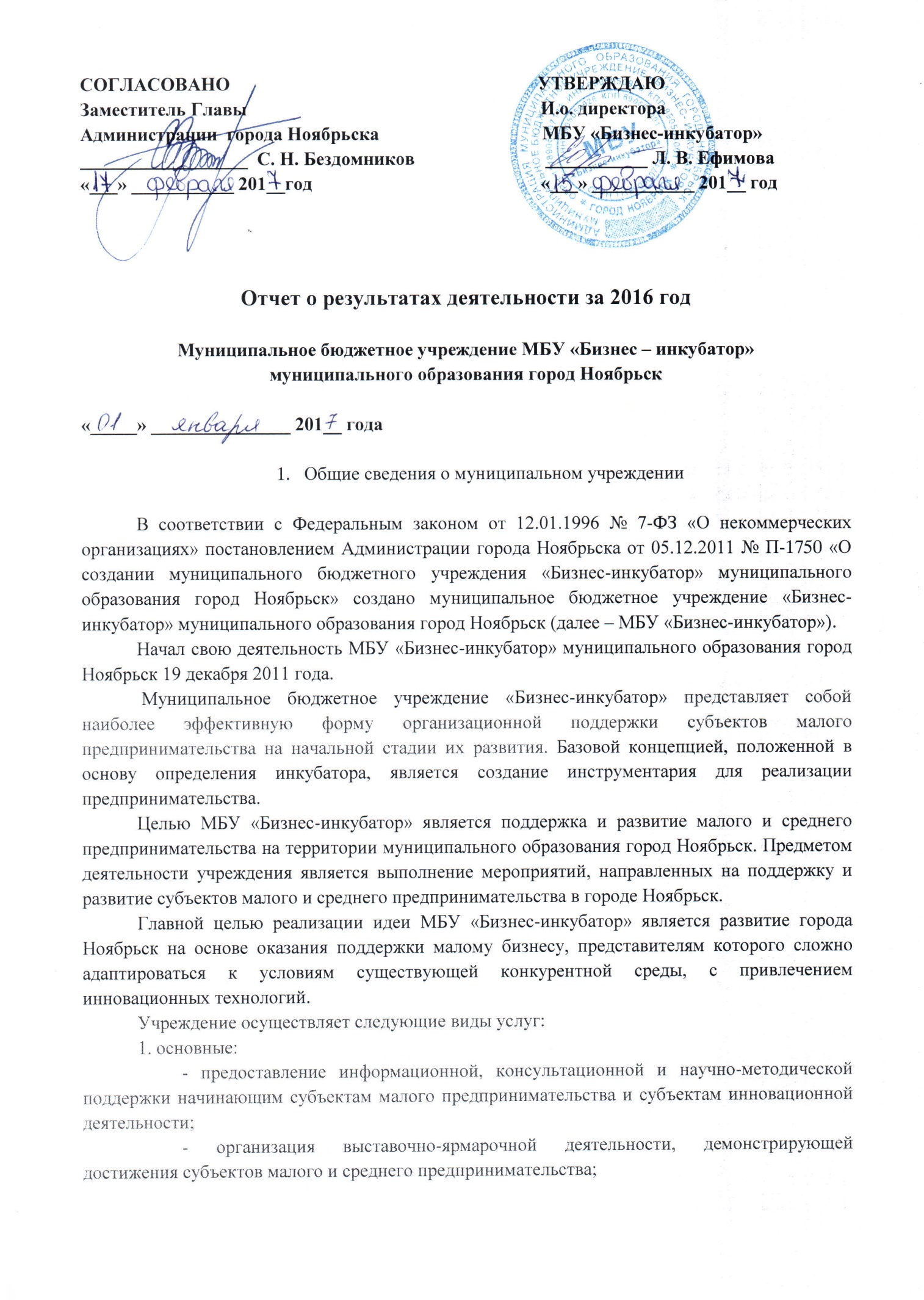 - проведение научных, практических и тематических конференций, семинаров, круглых столов в сфере развития и поддержки субъектов малого и среднего предпринимательства, а также инновационной и инвестиционной деятельности;- подготовка и сопровождение инвестиционных проектов (бизнес-планов), в том числе по принципу «одного окна»;- содействие в реализации инвестиционных проектов на основе механизмов муниципально-частного партнерства;- организация деятельности по заключению договоров на подготовку информационных материалов (ресурсов) и распространению полиграфической продукции в целях пропаганды и популяризации предпринимательской деятельности, в том числе инновационной деятельности;- организация деятельности по заключению договоров на подготовку информационных материалов для размещения в средствах массовой информации по вопросам поддержки малого и среднего предпринимательства.2. иные виды деятельности, не являющиеся основными:- содействие патентованию изобретений, полезных моделей, промышленных образцов и селекционных достижений, а также государственной регистрации иных результатов интеллектуальной деятельности, созданных начинающими субъектами малого предпринимательства;- проведение исследований в области развития субъектов малого и среднего предпринимательства и инновационной деятельности;- подготовка учредительных документов и регистрация юридических лиц;- установление и развитие связей с деловыми и общественными кругами, а также с объединяющими или представляющими их организациями, участие в работе различных организаций, вхождение в состав торговых палат и совместных деловых советов.Учреждение осуществляет следующие виды предпринимательской и иной приносящей доход деятельности:1) для субъектов малого предпринимательства:- оказание имущественной поддержки начинающим субъектам малого предпринимательства путем сдачи в аренду офисных помещений, оборудованных мебелью, вычислительной и офисной техникой (бизнес-инкубирование) на льготных условиях в порядке конкурсного отбора;- оказание услуг по организации конференций, семинаров, выставок, не включенных в годовой план;- информационно-консультационные услуги, в том числе по вопросам налогообложения, бухгалтерского учета, кредитования, правовой защиты и развития предприятия, бизнес-планирования, повышения квалификации и обучения, не включенные в годовой план;- услуги по подготовке проектов документов налогового, экономического, юридического и иного характера связанных с осуществлением или планированием осуществления предпринимательской деятельности, не включенные в годовой план;- предоставление в аренду лекционного и конференц-зала для проведения конференций, семинаров и других мероприятий, носящих ознакомительно-обучающий характер, за исключением периода предоставления лекционного и конференц-зала, в целях оказания муниципальных услуг, включенных в годовой план;2) для субъектов малого и среднего предпринимательства:- предоставление в аренду выставочных стендов для проведения выставок, ярмарок;- предоставление в аренду нежилых помещений для организации производственной деятельности в рамках имущественной поддержки субъектов малого и среднего предпринимательства в порядке конкурсного отбора;-предоставление в краткосрочную аренду рабочего места, оборудованного мебелью, вычислительной и офисной техникой. В соответствии с муниципальным заданием на 2016 год МБУ «Бизнес-инкубатор» оказывает (выполняет) следующие муниципальные услуги (работы) субъектам малого и среднего предпринимательства:Услуга № 1. Оказание имущественной поддержки субъектам малого и среднего предпринимательства в виде передачи в пользование государственного (муниципального) имущества на льготных условиях;Услуга № 2. Предоставление информационной и консультационной поддержки субъектам малого и среднего предпринимательства (информирование);Услуга № 3. Поддержка выставочной деятельности;Услуга № 4. Предоставление консультационной и информационной поддержки субъектам малого и среднего предпринимательства (предоставление услуг по организации и содействию в проведении семинаров, совещаний, «круглых столов» и иных мероприятий);Услуга № 5. Предоставление информационной и консультационной поддержки субъектам малого и среднего предпринимательства (консультирование);Услуга № 6. Предоставление информационной и консультационной поддержки субъектам малого и среднего предпринимательства (оказание услуг по разработке бизнес-планов, концепций, технико-экономических обоснований, инвестиционных проектов, реализуемых на территории субъекта Российской Федерации);Услуга № 7. Предоставление информационной и консультационной поддержки субъектам малого и среднего предпринимательства (деятельность по созданию и использованию баз данных и информационных ресурсов);Услуга № 8. Предоставление информационной и консультационной поддержки субъектам малого и среднего предпринимательства (осуществление комплекса мероприятий по управлению проектами (проведение отбора проектов; планирование, организация выполнения работ по проекту; обеспечение контроля выполнения работ по проекту)).Предприниматели могут стать резидентами МБУ «Бизнес-инкубатора» на основании конкурсного отбора. Руководствуясь Положением о порядке предоставления объектов муниципального образования города в аренду и безвозмездное пользование, утвержденным решением Городской Думы от 28.02.2007 № 207 – Д, Ноябрьский городской департамент по имуществу согласовал МБУ «Бизнес-инкубатор» проведение открытого конкурса на право заключения договоров аренды муниципального имущества (оборудованных нежилых помещений) с субъектами малого предпринимательства. Учреждение рассчитано на 70 рабочих мест для субъектов малого предпринимательства. Резидентам предоставляется имущественная поддержка, полный объем консультационных услуг по юридическим, экономическим и прочим видам разноплановых вопросов. За 2016 года в МБУ «Бизнес-инкубатор» осуществляли деятельность такие резиденты, как: В 2016 году 16 резидентам МБУ «Бизнес-инкубатор» оказана имущественная поддержка путем предоставления в аренду 22 нежилых помещений из 23, находящихся в оперативном управлении МБУ «Бизнес-инкубатор». Общее количество занятых резидентами и их сотрудниками оборудованных рабочих мест составляет 67. За 2016 год МБУ «Бизнес-инкубатор» провел объемную и содержательную работу по всем направлениям бизнес - сферы. Были организованы и проведены 48 научных семинаров: где подробно рассказывалось, как от идейной составляющей своего бизнеса грамотно перейти в практику, развивать бизнес, установить стабильность работы, прописать стратегический план действий.  Значимым моментом также является проведение таких научных мероприятий, как научно-практические семинары, круглые столы, мастер-классы.Вышеуказанные семинары и конференции помогли предпринимателям освоить новые бизнес - навыки, установить деловые контакты, выбрать для себя полезную информацию и применить ее в своем деле. Активно велась консультационная поддержка по налогообложению, бухгалтерскому учету, кредитованию, правовой защите, развитию предприятия, бизнес - планированию,  повышению квалификации и обучению – всего проведено 1004 консультации. Кроме того, проведено 237 информационных консультаций. Были разработаны и сопровождались 10 инвестиционных проектов, такие как:МБУ «Бизнес-инкубатор» осуществляет свою деятельность на основании следующих документов:- постановления Администрации города  Ноябрьска от 05.12.2011 № П-1750 «О создании муниципального бюджетного учреждения «Бизнес – инкубатор» муниципального образования город Ноябрьск»;- устава МБУ «Бизнес-инкубатор» муниципального образования  город Ноябрьск, утвержденного Постановлением Администрации города от 05.12.2011 № П-1751 «Об утверждении устава муниципального бюджетного учреждения «Бизнес-инкубатор» муниципального образования город Ноябрьск», в редакции постановления Администрации города Ноябрьск от 06.02.2013 № П-112 «О внесении изменений и дополнений в постановление Администрации города Ноябрьска от 05.12.2011 № П-1751 «Об утверждении устава муниципального бюджетного учреждения «Бизнес-инкубатор»; в редакции постановления Администрации города Ноябрьск № П-782 от 25.07.2014 «О внесении изменений и дополнений в постановление Администрации города Ноябрьска от 05.12.2011 № П-1751  «Об утверждении устава муниципального бюджетного учреждения «Бизнес-инкубатор»; в редакции постановления Администрации города Ноябрьск № П-1047 от 10.10.2014 «О внесении изменений и дополнений в постановление Администрации города Ноябрьска от 05.12.2011 
№ П-1751 «Об утверждении устава муниципального бюджетного учреждения «Бизнес-инкубатор»; в редакции постановления Администрации города Ноябрьск № П – 771 от 07.10.2016 «О внесении изменения в постановление Администрации города Ноябрьска от 05.12.2011 № П-1751 «Об утверждении устава муниципального бюджетного учреждения «Бизнес-инкубатор муниципального образования город Ноябрьск»; в редакции постановления Администрации города Ноябрьск № П – 844 от 10.11.2016 «О внесении дополнения в постановление Администрации города Ноябрьска от 05.12.2011 № П-1751 «Об утверждении устава муниципального бюджетного учреждения «Бизнес-инкубатор муниципального образования город Ноябрьск».- постановления Администрации города Ноябрьска от 17.09.2010 № П-1763 «Об утверждении концепции по созданию бизнес – инкубатора на территории муниципального образования город Ноябрьск» (в ред. Постановления Администрации города Ноябрьска от 18.04.2011 № П-438); - Свидетельства о государственной регистрации юридического лица серии 
89 № 000850362 от 19 декабря 2011 года;- муниципального задания муниципального бюджетного учреждения «Бизнес-инкубатор» муниципального образования Ноябрьск на 2016 год;- приказа департамента экономики Администрации города Ноябрьска от 11.12.2015 № 18 «Об утверждении Порядка определения нормативных затрат на оказание муниципальных услуг в сфере предоставления муниципальных услуг субъектам малого и среднего предпринимательства организациями, образующими инфраструктуру поддержки субъектов малого и среднего предпринимательства, применяемых при расчете объема субсидии на финансовое обеспечение выполнения муниципального задания на оказание муниципальных услуг (выполнение работ) муниципальным бюджетным учреждением «Бизнес-инкубатор» муниципального образования город Ноябрьск»;- приказ департамента экономики Администрации города Ноябрьска от 25.11.2015 № 14 «Об утверждении ведомственного перечня муниципальных услуг и работ, оказываемых и выполняемых муниципальным бюджетным учреждением «Бизнес-инкубатор» муниципального образования город Ноябрьск, в рамках муниципального задания»;- постановления Администрации города Ноябрьска от 28.02.2012 № П-196 «Об утверждении положения о системе оплаты труда работников муниципального бюджетного учреждения «Бизнес-инкубатор» муниципального образования город Ноябрьск» в редакции постановлений Администрации города Ноябрьска: от 21.11.2012 № П-1548 «О внесении изменения в постановление Администрации города Ноябрьска от 28.02.2012 № П-196 «Об утверждении положения о системе оплаты труда работников муниципального бюджетного учреждения «Бизнес-инкубатор муниципального образования город Ноябрьск», от 15.02.2013 № П-139 «О внесении изменений в постановление Администрации города Ноябрьска от 28.02.2012 № П-196 «Об утверждении положения о системе оплаты труда работников муниципального бюджетного учреждения «Бизнес-инкубатор муниципального образования город Ноябрьск», от 03.10.2013 № П-1293 «О внесении изменения в постановление Администрации города Ноябрьска от 28.02.2012 № П-196 «Об утверждении положения о системе оплаты труда работников муниципального бюджетного учреждения «Бизнес-инкубатор муниципального образования город Ноябрьск»; № П-735 от 15.07.2014 «О внесении изменения в постановление Администрации города Ноябрьска от 28.02.2012 № П-196 «Об утверждении положения о системе оплаты труда работников муниципального бюджетного учреждения «Бизнес-инкубатор муниципального образования город Ноябрьск», № П-1327 от 24.12.2015 «О внесении изменения в постановление Администрации города Ноябрьска от 28.02.2012 № П-196 «Об утверждении положения о системе оплаты труда работников муниципального бюджетного учреждения «Бизнес-инкубатор муниципального образования город Ноябрьск»,  № П-159 от 23.03.2016 «О внесении изменения в постановление Администрации города от 28.02.2012 № П-196 «Об утверждении положения о системе оплаты труда работников муниципального бюджетного учреждения «Бизнес-инкубатор муниципального образования город Ноябрьск».- постановления Администрации  города Ноябрьска от 30.05.2005 № П-634 «Об утверждении методики расчета арендной платы за временное владение и пользование нежилыми строениями, зданиями и помещениями, находящимися в собственности муниципального образования город Ноябрьск»; - постановления Администрации города Ноябрьск от 21.11.2003 № П-840 «Об утверждении методики определения размера арендной платы за временное владение и пользование движимым имуществом, являющимся собственностью муниципального образования город Ноябрьск»- приказа департамента экономики Администрации города Ноябрьска от 07.12.2012 № 4 «Об утверждении перечня платных услуг, предоставляемых МБУ «Бизнес-инкубатор» муниципального образования город Ноябрьск»;-постановления Администрации города Ноябрьск от 11.01.2013 № П-8 «О тарифах на платные услуги, предоставляемые муниципальным бюджетным учреждением «Бизнес-инкубатор» муниципального образования город Ноябрьск.Количество штатных единиц МБУ «Бизнес-инкубатор» на 31.12.2016 года составляет 13.Движение штатной численности за 2016 год.Таблица 1На 31.12.2016г. имеется вакантная должность директора.Среднемесячный размер заработной платы на занятую ставку составляет: 54 169,97 руб., на физическое лицо – 55 790,07 руб. 2. Результат деятельности муниципального учрежденияТаблица 1Таблица 2Об исполнении муниципального заданияТаблица 3Цены (тарифы) на платные услуги (работы), оказываемые потребителям (в динамике в течение отчетного периода)3. Об использовании имущества, закрепленного за учреждением                                                           Таблица 4Таблица 5Таблица 6Обеспечение сохранности и ведения учета муниципального имущества, используемого для оказания муниципальных услуг (выполнения работ)№№ каб.S,м2ИПВид деятельности120415,6ИП Катташева А. В.Консалтинговые услуги210517,9ИП Котик А. Р. Обучение320117,4ООО «Покрытия Сальто»Производство покрытий из резиновой крошки421218,4ИП Мешкова Д. М.Образовательные услуги521117,2ИП Мешкова Д. М.Образовательные услуги621717,1ИП Ихно Т. Н. Аутсорсинг710616,4ИП Кузнецова Н. В.Рекламные услуги820815,3ИП Клевцов Д. С. Обучение 920615,3ИП Барбулат И. О.Бухгалтерские услуги1020718,3ИП Барбулат И. О.Бухгалтерские услуги1120215,8ИП Тошова Д. А.Обучение/сопровождение1221815,8ИП Ихно Т. Н. Аутсорсинг1310116,9--1410716,8ИП Гутыря А. Е.Рекламные услуги1520317,2ИП Гурин М. В.Клининг1610415,2ИП Котик А. Р. Обучение1710217,7ИП Григорьев С. П.Юридическая компания1820915,5ИП Клевцов Д. С. Обучение 1921618,5ИП Тимошенко М. Г.Выращивание грибов2021318,3ИП Хайдуков В.С.Производство минеральной воды и других безалкогольных напитков2121427,3ИП Чуев С. А.Маркетинговое агентство2221518,4ИП Чуев С. А.Маркетинговое агентство2320518,5ООО «АРКТИКСПЕЦСТРОЙ»Курьерская службаОбучающие семинары за 1 квартал 2016 годаФормирование компетенции участников рыночной системы экономики в объеме новых знаний в части развития малого и среднего бизнеса«Что такое бизнес?»Формирование компетенции участников рыночной системы экономики в объеме новых знаний в части развития малого и среднего бизнеса«ИП или ООО? Плюсы и минусы»Формирование компетенции участников рыночной системы экономики в объеме новых знаний в части развития малого и среднего бизнеса«Налоговая система»Формирование компетенции участников рыночной системы экономики в объеме новых знаний в части развития малого и среднего бизнеса«Основные этапы составления бизнес-плана»Формирование компетенции участников рыночной системы экономики в объеме новых знаний в части развития малого и среднего бизнеса«Как сделать свое дело уникальным»Формирование компетенции участников рыночной системы экономики в объеме новых знаний в части развития малого и среднего бизнеса«Персонал. На что нужно обращать внимание при приеме на работу»Формирование компетенции участников рыночной системы экономики в объеме новых знаний в части развития малого и среднего бизнеса«Финансовая грамотность»Формирование компетенции участников рыночной системы экономики в объеме новых знаний в части развития малого и среднего бизнеса«Маркетинг. Роль рекламы в бизнесе»Формирование компетенции участников рыночной системы экономики в объеме новых знаний в части развития малого и среднего бизнеса«Деловые отношения. Правильные переговоры»Формирование компетенции участников рыночной системы экономики в объеме новых знаний в части развития малого и среднего бизнеса«Основные направления продаж»Формирование компетенции участников рыночной системы экономики в объеме новых знаний в части развития малого и среднего бизнеса«Командообразование и личностный рост»Формирование компетенции участников рыночной системы экономики в объеме новых знаний в части развития малого и среднего бизнеса«Первые шаги в инновационном бизнесе», «Правовое обеспечение и риски инновационного процесса», «Партнерский бизнес»Формирование компетенции участников рыночной системы экономики в объеме новых знаний в части развития малого и среднего бизнесаОбучающие семинары за 2 квартал 2016 годаФормирование компетенции участников рыночной системы экономики в объеме новых знаний в части развития малого и среднего бизнесаКурс «Наладь деловой контакт»Формирование компетенции участников рыночной системы экономики в объеме новых знаний в части развития малого и среднего бизнесаКурс «Наладь деловой контакт»Формирование компетенции участников рыночной системы экономики в объеме новых знаний в части развития малого и среднего бизнесаКурс «Наладь деловой контакт»Формирование компетенции участников рыночной системы экономики в объеме новых знаний в части развития малого и среднего бизнесаКурс «Холодные звонки. Продай услугу»Формирование компетенции участников рыночной системы экономики в объеме новых знаний в части развития малого и среднего бизнесаКурс «Холодные звонки. Продай услугу»Формирование компетенции участников рыночной системы экономики в объеме новых знаний в части развития малого и среднего бизнесаКурс «Холодные звонки. Продай услугу»Формирование компетенции участников рыночной системы экономики в объеме новых знаний в части развития малого и среднего бизнесаКурс «Ведение делового письма. Коммерческое предложение»Формирование компетенции участников рыночной системы экономики в объеме новых знаний в части развития малого и среднего бизнесаКурс «Ведение делового письма. Коммерческое предложение»Формирование компетенции участников рыночной системы экономики в объеме новых знаний в части развития малого и среднего бизнесаКурс «Стратегический маркетинг»Формирование компетенции участников рыночной системы экономики в объеме новых знаний в части развития малого и среднего бизнесаКурс «Стратегический маркетинг»Формирование компетенции участников рыночной системы экономики в объеме новых знаний в части развития малого и среднего бизнесаКурс «Стратегический маркетинг»Формирование компетенции участников рыночной системы экономики в объеме новых знаний в части развития малого и среднего бизнесаКурс «Увеличение продаж. Методы к максимизации»Формирование компетенции участников рыночной системы экономики в объеме новых знаний в части развития малого и среднего бизнесаОбучающие семинары за 3 квартал 2016 годаФормирование компетенции участников рыночной системы экономики в объеме новых знаний в части развития малого и среднего бизнесаКурс «Правовая среда бизнеса»Формирование компетенции участников рыночной системы экономики в объеме новых знаний в части развития малого и среднего бизнесаКурс «Правовая среда бизнеса»Формирование компетенции участников рыночной системы экономики в объеме новых знаний в части развития малого и среднего бизнесаКурс «Правовая среда бизнеса»Формирование компетенции участников рыночной системы экономики в объеме новых знаний в части развития малого и среднего бизнесаКурс «Планирование, Тайм-менеджмент»Формирование компетенции участников рыночной системы экономики в объеме новых знаний в части развития малого и среднего бизнесаКурс «Планирование, Тайм-менеджмент»Формирование компетенции участников рыночной системы экономики в объеме новых знаний в части развития малого и среднего бизнесаКурс «Планирование, Тайм-менеджмент»Формирование компетенции участников рыночной системы экономики в объеме новых знаний в части развития малого и среднего бизнесаКурс «Маркетинг»Формирование компетенции участников рыночной системы экономики в объеме новых знаний в части развития малого и среднего бизнесаКурс «Маркетинг»Формирование компетенции участников рыночной системы экономики в объеме новых знаний в части развития малого и среднего бизнесаКурс «Маркетинг»Формирование компетенции участников рыночной системы экономики в объеме новых знаний в части развития малого и среднего бизнесаКурс «Налоги и налогообложение»Формирование компетенции участников рыночной системы экономики в объеме новых знаний в части развития малого и среднего бизнесаКурс «Налоги и налогообложение»Формирование компетенции участников рыночной системы экономики в объеме новых знаний в части развития малого и среднего бизнесаКурс «Управление персоналом»Формирование компетенции участников рыночной системы экономики в объеме новых знаний в части развития малого и среднего бизнесаКурс «Управление персоналом»Формирование компетенции участников рыночной системы экономики в объеме новых знаний в части развития малого и среднего бизнесаОбучающие семинары за 4 квартал 2016 годаФормирование компетенции участников рыночной системы экономики в объеме новых знаний в части развития малого и среднего бизнесаКурс «Продажи»Формирование компетенции участников рыночной системы экономики в объеме новых знаний в части развития малого и среднего бизнесаКурс «Продажи»Формирование компетенции участников рыночной системы экономики в объеме новых знаний в части развития малого и среднего бизнесаКурс «Продажи»Формирование компетенции участников рыночной системы экономики в объеме новых знаний в части развития малого и среднего бизнесаКурс «Продажи»Формирование компетенции участников рыночной системы экономики в объеме новых знаний в части развития малого и среднего бизнесаКурс «PR компании»Формирование компетенции участников рыночной системы экономики в объеме новых знаний в части развития малого и среднего бизнесаКурс «PR компании»Формирование компетенции участников рыночной системы экономики в объеме новых знаний в части развития малого и среднего бизнесаКурс «PR компании»Формирование компетенции участников рыночной системы экономики в объеме новых знаний в части развития малого и среднего бизнесаКурс «PR компании»Формирование компетенции участников рыночной системы экономики в объеме новых знаний в части развития малого и среднего бизнесаКурс «Молодой бизнес – от А до Я»Формирование компетенции участников рыночной системы экономики в объеме новых знаний в части развития малого и среднего бизнесаКурс «Молодой бизнес – от А до Я»Формирование компетенции участников рыночной системы экономики в объеме новых знаний в части развития малого и среднего бизнесаКурс «Молодой бизнес – от А до Я»Формирование компетенции участников рыночной системы экономики в объеме новых знаний в части развития малого и среднего бизнесаКурс «Молодой бизнес – от А до Я»Формирование компетенции участников рыночной системы экономики в объеме новых знаний в части развития малого и среднего бизнеса№Дата сопровождения проектаПотребитель услуги(Юр. Лицо, ИП)Ф.И.ООбратившегосяНазвание и краткое содержание проектов.Консультант12.01.2016-31.03.2016Фомичев А.В.( ИП)«Развитие производства колбасного цеха»На сегодняшний день на территорию Ямало- Ненецкого автономного округа мясная продукция завозится с южных регионов России, что увеличивает её себестоимость и прямо влияет на увеличение её цены. Организация производства в нашем районе позволит значительно снизить стоимость колбасных и мясных изделий, а также расширить ассортимент продукцииВ зависимости от сырья и технологической обработки, групповой ассортимент колбасных изделий будет представлен в следующем виде:вареные колбасы (вареные, фаршированные, диетические, мясные хлебы, вареные колбасы из кроличьего и птичьего мяса);сосиски и сардельки;полукопченые колбасы;копченые колбасы (сырокопченые и варено-копченые);ливерные колбасы, кровяные колбасы, зельцы, студни;копчености (свиные, говяжьи, бараньи);прочие (колбасы из конского мяса, колбасные изделия из субпродуктов второй категории, студни и др.).В зависимости от качества колбасные изделия делятся на сорта: высший, первый, второй, третий.Содержание бизнес-плана проекта:1.	Резюме бизнес-проекта 	  2.	Описание проекта	           3.	Вклад проекта в экономику		  4.	Описание продукции	5.	Операционная стратегия6.	Маркетинговая стратегия7. Финансовая стратегияМакуха Е.А.Специалист по маркетингуШаронова К.Н.Консультант по экономическим вопросам01.04.2016-30.06.2016Мешкова Д.М. (ИП)«Школа Скорочтения и управления информацией»Суть проекта заключается в приобретение (по франшизе) уникальных методик скорочтения Васильевой Л.Л., для открытия  «Школа Скорочтения и управления информацией». Методика включает в себя систематизированный раздаточный материал на электронном носителе.  Школа скорочтения и управления информацией является международным тренинговым центром. Это уникальная программа по развитию интеллекта.  В школе скорочтения проходят тренировки для головного мозга, после чего человек может с лёгкостью систематизировать, квалифицировать, структурировать информацию, овладевает навыками быстрого запоминания и чтения.Содержание бизнес-плана проекта:1.	Резюме проекта.2.	Описание проекта.3. Описание услуг.4.	Операционная стратегия:- планируемая выручка от оказания данного вида услуг;- распределение трудовых ресурсов;- направление расходования собственных средств;- направление расходования привлеченных средств. 5.	Маркетинговая стратегия:- стратегия продвижения услуг на рынок;- анализ конкурентов.6. Финансовая стратегия:- планируемые затраты;- расчет экономической эффективности проекта.Макуха Е.А.Специалист по маркетингуШаронова К.Н.Консультант по экономическим вопросам12.01.2016-31.03.2016ООО «ШМИД» Козаков И.В.Колодезный Д.А.ООО «ШМИД»Данный бизнес-план предназначен для презентации потенциальному инвестору. Здесь раскрываются основные этапы проекта по развитию производства колбасного цеха, приводится обоснование целесообразности проекта и экономические расчеты доходов и затрат, необходимых на проект.Цель проекта: составление сметы расходов, получение инвестирования для приобретения необходимого оборудования, предназначенного для осуществления этой цели.Заполнение документов установленного образца, составление бизнес-плана по требованному образцу для получения целевого займа от  НО «Фонд микрофинансирования субъектов малого предпринимательства Ямало-Ненецкого АО»Содержание бизнес-плана проекта:1.	Резюме бизнес-проекта2.	Описание проекта3.	Вклад проекта в экономику4.	Описание продукции5.	Операционная стратегия6.	Маркетинговая стратегия7.Финансовая стратегияМакуха Е.А.Специалист по маркетингуШаронова К.Н.Консультант по экономическим вопросам01.04.2016-30.06.2016ИП Якупова Л.З.Творческая мастерская «ArtHouse»Доставка цветов на дом, в любой значимый праздник, должно стать одним из направлений цветочного бизнеса. Получение прибыли и увеличение благосостояния за счет организации и развития цветочного магазина.Срезанные цветы являются хрупким товаром, полный срок их хранения при правильном температурном режиме составляет 20 дней. За это время дистрибьютору нужно успеть закупить их за границей, доставить в РФ, продать владельцу цветочного магазина, а владельцу магазина, в свою очередь, реализовать их конечному покупателю. Поэтому, любая задержка в цепочке грозит убытками, прошло чуть больше времени и цветы можно выбрасывать. Грамотное планирование ассортимента и закупок нашего салона поможет минимизировать затраты от испортившегося товараСодержание бизнес-плана проекта:1.	Резюме бизнес-проекта2.	Описание проекта3.	Вклад проекта в экономику4.	Описание продукции5.	Операционная стратегия6.	Маркетинговая стратегия7. Финансовая стратегияЗаполнение документов установленного образца, составление бизнес-плана по требованному образцу для  участия в конкурсе  грантовой поддержки начинающим субъектам малого предпринимательства 
в муниципальном образовании город НоябрьскМакуха Е.А.Специалист по маркетингуШаронова К.Н.Консультант по экономическим вопросам01.07.2016-30.09.2016ИП Кузнецова Н.В.Рекламное агентство «Умнички»Специализированное предприятие, учрежденное с целью продвижения новых рекламных технологий, основанных на запатентованных разработках в сегменте рекламы на лифтовых носителях, предлагает размещение рекламы в лифтах жилых домов с гарантированным числом медиаконтактов 1 441 800 в месяц.Содержание бизнес-плана проекта:1.	Резюме проекта.	  2.	Описание проекта.	3.         Описание услуг. 	           4.	Операционная стратегия:- планируемая выручка от оказания данного вида услуг;- распределение трудовых ресурсов;- направление расходования собственных средств;- направление расходования привлеченных средств. 5.	Маркетинговая стратегия:	- стратегия продвижения услуг на рынок;- анализ конкурентов.6.        Финансовая стратегия:- планируемые затраты;- расчет экономической эффективности проекта.Макуха Е.А.специалист по маркетингу МБУ «Бизнес-инкубатор»Ахадова Л.Н. экономист МБУ «Бизнес-инкубатор»01.07.2016-30.09.2016ИП Котик А. Р. Организация деятельности сетевой компании.Компания NL international – международная торговая марка, занимающаяся продуктами для улучшения качества жизни.      На рынках России СНГ в ассортименте компании 13 торговых марок-17 линий, объединённых тремя направлениями: здоровье, красота, дом. Все торговые марки-собственность NI International.        Ассортимент NL в разных странах имеет отличия, но едина его концепция: это инновационные и безопасные для человека продукты, призванные улучшать качество жизни.           Функциональное питание Energy Diet HD- общий продукт и безусловный лидер в ассортименте всех стран, где присутствует NL International.       Запуск сетевого бизнеса – в такой модели менеджер становится партнером компании и «главным каналом» в продвижения.        Раскрученный интернет-портал компании, инстру- менты для презентаций, видеосопровождение, приложения для гаджетов и т. д. Весь рекламный инструментарий в предоставляет главная компания. Одним из главных действий компании является «принципа размножения». Ресурсы и масштабы компании увеличиваются к каждым новым человеком. Содержание бизнес-плана проекта:1.	Резюме проекта.	  2.	Описание проекта.	3.         Описание услуг. 	           4.	Операционная стратегия:- планируемая выручка от оказания данного вида услуг;- распределение трудовых ресурсов;- направление расходования собственных средств;- направление расходования привлеченных средств. 5.	Маркетинговая стратегия:	- стратегия продвижения услуг на рынок;- анализ конкурентов.6.        Финансовая стратегия:- планируемые затраты;- расчет экономической эффективности проекта.Макуха Е.А.специалист по маркетингу МБУ «Бизнес-инкубатор»Ахадова Л.Н. экономист МБУ «Бизнес-инкубатор»01.10.2016-31.12.2016ИП Саркисян Л. Н.Студия фотографии и дизайна «Мастер»1.Отрасль - услуги2.Цель бизнес - проекта-создание фотостудии3.Стадия бизнес-проекта - поиск инвестиций. Расчет бизнес-плана4.Наименование предлагаемой к выпуску продукции/услуги: студийная фотосессия молодоженов, семей, детей;  Предметная фотосъемка; Выездная фотосъемка; Фото на документы; Печать фотографий с электронных носителей; Печать постеров А3формата; Ретушь фотографий; Макетирование/графический дизайн;Фотомонтаж;  Видеомонтаж; Изготовление фотокниг и виньеток; Изготовление полиграфической продукции: буклеты, листовки, визитки, календари, открытки, пригласительные билеты, тетради, блокноты; Продажа сопутствующих товаров. Содержание бизнес-проекта:Общее описание Общее описание деятельностиОписание товаров (работ, услуг)Маркетинговый планПроизводственный планФинансовый планМакуха Е.А.Специалист по маркетингу МБУ «Бизнес-инкубатор»Ефимова Л.В.И.о. директора МБУ «Бизнес-инкубатор»Ахадова Л.Н.Экономист МБУ «Бизнес-инкубатор»01.07.2016-30.09.2016ИП Новоженин А. Ю. Поверка счетчиков воды с помощью переносной поверочной станции     В целях увеличения предложений на рынке услуг, по продлению эксплуатации квартирных счетчиков в городе Ноябрьск, создается удобный способ поверки квартирных водосчетчиков, с использованием переносной поверочной станции.      Сущность проекта состоит в следующем: - к моменту окончания эксплуатационногопериода квартирного счетчика, у собственника появляется альтернативный способ поверки счетчика воды (продление эксплуатации).      Преимущественно данного способа: - меньшая стоимость, по сравнению с конкурентами. - отсутствие демонтажа и монтажа узла учета. - экономия  времени, так как пломба не снимается и не тратится время на опломбировку счетчика.      Спрос на данную услугу, ожидается в пределах 25-45% от всего рынка услуг по поверке счетчиков.      Реализация проекта позволит решить социальные вопросы, создание новых рабочих мест и использование труда инвалидов.Содержание бизнес-плана проекта:1.	Резюме бизнес-проекта	  2.	Описание проекта		           3.	Вклад проекта в экономику	4.	Описание продукции		5.	Операционная стратегия	6.	Маркетинговая стратегия	7.        Финансовая стратегияКредита «Коммерсант».Преимущества: кредитование на любые цели;гибкая система подтверждения доходов;минимальный пакет документов.Макуха Е.А.Специалист по маркетингу МБУ «Бизнес-инкубатор»Ахадова Л.Н.Экономист МБУ «Бизнес-инкубатор»01.07.2016-30.09.2016ИП Каверин Б.В.Оказание автотранспортных услуг      Оказание автотранспортных услуг грузовым и легковым транспортом на территории Ямало-Ненецкого автономного округа, Ханты-Мансийский автономный округ-Югра.      Транспортные средства используются для выполнения работ, которые включают в себя перевозку работников предприятий с месторождения на месторождение, поездка в командировки, доставка оборудования на месторождения и др.Содержание бизнес-плана проекта:1.	Резюме бизнес-проекта	  2.	Описание проекта		           3.	Вклад проекта в экономику	4.	Описание продукции		5.	Операционная стратегия	6.	Маркетинговая стратегия	7.        Финансовая стратегия     Кредит «Инвестиционный» - для реализации новых проектов или долгосрочного вложения средств.     Кредит «Инвестиционный» предусматривает направление кредитных средств на приобретение имущества (к примеру, автотранспорта или недвижимости), ремонт, строительство, а также развитие нового направления деятельности или расширение бизнеса.     В рамках программы возможно рефинансировать кредит, полученный в другом банке.Макуха Е.А.Специалист по маркетингу МБУ «Бизнес-инкубатор»Ахадова Л.Н.Экономист МБУ «Бизнес-инкубатор»01.10.2016-31.12.2016ИП Гурин М.В.Клининговая компания «ДОМОВЕНОК»Открытие в г. Ноябрьск клининговой компании по представлению услуг населению и юридическим лицам по уборке помещений, мойке фасадов, окон и химчистке ковровых покрытий, а также мягкой мебели.Перечень услуг, которые предоставляет компания:Химчистка ковровых покрытий и мягкой мебели.В процессе химчистки, используется тепловое воздействие (горячий пар под давлением), за счет этого качество химчистки увеличивается. Это является преимуществом так, как конкуренты не пользуются этой технологией.Уборка помещений после ремонта.Генеральная уборка.Повседневная уборка.Главное преимущество во всех видах уборки это цена. 3) Предоставление персонала.Компания предоставляет персонал на безвозмездной основе.Содержание бизнес-плана проекта:1.	Резюме бизнес-проекта	  2.	Описание проекта		           3.	Вклад проекта в экономику	4.	Описание продукции		5.	Операционная стратегия	6.	Маркетинговая стратегия	7.        Финансовая стратегияМакуха Е.А.Специалист по маркетингу МБУ «Бизнес-инкубатор»Ефимова Л.В.И.о. директора МБУ «Бизнес-инкубатор»Ахадова Л.Н.Экономист МБУ «Бизнес-инкубатор»Должность (специальность, профессия), разряд, класс (категория) квалификацииНа начало годаКол-во занятых ставок на 31.12.2016 г.ОтклонениеДиректор1-1Заместитель директора11-Главный бухгалтер11-Экономист11-Юрисконсульт11-Консультант по экономическим вопросам11-Программист11-Уборщик служебных помещений22-Специалист по маркетингу11-Сторож (вахтер)44-Итого14131Наименования показателяПредыдущийотчетный период Текущий периодИзм,%примечаниеБалансовая стоимость нефинансовых активов46 750 661.1847 617 145,20-Дебиторская задолженность704 246,58597 789.1984Текущая задолженностьКредиторская задолженность---Текущая задолженностьНаименование показателейЕд.изм.Ед.изм.Ед.изм.Значение показателяЗначение показателяЗначение показателяЗначение показателяЗначение показателяЗначение показателяЗначение показателяПримечаниеНаименование показателейЕд.изм.Ед.изм.Ед.изм.планпланфактфактотклонениеотклонениеотклонениеПримечаниеНаименование показателейЕд.изм.Ед.изм.Ед.изм.планпланфактфактабсол.абсол.%ПримечаниеОбъем финансового обеспечения муниципального задания руб.руб.руб.10 305 467,0010 305 467,0010 164 610,3510 164 610,35140 856,65140 856,6598,63-Доходы, полученные муниципальным учреждением от оказания платных услуг (выполнения работ)руб.руб.руб.1 904 021,001 904 021,001 768 225,631 768 225,63135 795,37135 795,3792-Общее  количество потребителей, воспользовавшихся услугами (работами) муниципального учреждения, в том числе количество потребителей, воспользовавшихся бесплатными, частично платными и полностью платными для потребителей услугами (работами), по видам услуг (работ):1. Оказание имущественной поддержки субъектам малого и среднего предпринимательства в виде передачи в пользование государственного (муниципального) имущества на льготных условиях;Количество предоставленных офисных помещенийКоличество предоставленных офисных помещенийКоличество предоставленных офисных помещений232322221195,72. Предоставление информационной и консультационной поддержки субъектам малого и среднего предпринимательства (информирование);Количество юр-х лиц, обратившихся за услугойКоличество юр-х лиц, обратившихся за услугойКоличество юр-х лиц, обратившихся за услугой237237237237---3.Поддержка выставочной деятельности;Количество юр-х лиц, обратившихся за услугойКоличество юр-х лиц, обратившихся за услугойКоличество юр-х лиц, обратившихся за услугой20202828--1404. Предоставление консультационной и информационной поддержки субъектам малого и среднего предпринимательства(Предоставление услуг по организации и содействию в проведении семинаров, совещаний, «круглых столов» и иных мероприятий);Кол-во семинаров, совещаний, «круглых столов» и др.Кол-во семинаров, совещаний, «круглых столов» и др.Кол-во семинаров, совещаний, «круглых столов» и др.48484848---5.Предоставление информационной и консультационной поддержки субъектам малого и среднего предпринимательства (консультирование);Кол-во субъектов малого предпринимательств, получивших услугуКол-во субъектов малого предпринимательств, получивших услугуКол-во субъектов малого предпринимательств, получивших услугу767767767767---6. Предоставление информационной и консультационной поддержки субъектам малого и среднего предпринимательства (оказание услуг по разработке бизнес-планов, концепций, технико-экономических обоснований, инвестиционных проектов, реализуемых на территории субъекта Российской Федерации);Количество субъектов малого предпринимательств, получивших услугуКоличество субъектов малого предпринимательств, получивших услугуКоличество субъектов малого предпринимательств, получивших услугу5555---7. Предоставление информационной и консультационной поддержки субъектам малого и среднего предпринимательства (деятельность по созданию и использованию баз данных и информационных ресурсов);Количество юр-х и физ-х лиц, обратившихся за услугойКоличество юр-х и физ-х лиц, обратившихся за услугойКоличество юр-х и физ-х лиц, обратившихся за услугой1100110010 00010 0008 9008 900909,18.Предоставление информационной и консультационной поддержки субъектам малого и среднего предпринимательства (осуществление комплекса мероприятий по управлению проектами (проведение отбора проектов; планирование, организация выполнения работ по проекту; обеспечение контроля выполнения работ по проекту).Кол-во субъектов малого предпринимательств, получивших услугуКол-во субъектов малого предпринимательств, получивших услугуКол-во субъектов малого предпринимательств, получивших услугу5555---Количество жалоб потребителей и принятые по результатам их рассмотрения мерыед.ед.ед.--------Муниципальная услуга № 1:Оказание имущественной поддержки субъектам малого и среднего предпринимательства в виде передачи в пользование государственного (муниципального) имущества на льготных условиях офисное помещениеофисное помещениеофисное помещение23232222114,4Объем ассигнований руб.руб.руб.2 966 481,582 966 481,582 966 481,582 966 481,58--100-Муниципальная услуга № 2:Предоставление информационной и консультационной поддержки субъектам малого и среднего предпринимательства (информирование);Количество юр-х лиц, обратившихся за услугойКоличество юр-х лиц, обратившихся за услугойКоличество юр-х лиц, обратившихся за услугой237237237237----Объем ассигнований руб.руб.руб.803 417,58803 417,58803 417,58803 417,58--100-Муниципальная услуга № 3:Поддержка выставочной деятельности;Количество юр-х лиц, обратившихся за услугойКоличество юр-х лиц, обратившихся за услугойКоличество юр-х лиц, обратившихся за услугой20202828--140-Объем ассигнований руб.руб.руб.522 348,84522 348,84522 348,84522 348,84--100-Муниципальная услуга № 4:Предоставление консультационной и информационной поддержки субъектам малого и среднего предпринимательства (Предоставление услуг по организации и содействию в проведении семинаров, совещаний, «круглых столов» и иных мероприятий);Кол-во семинаров, совещаний, «круглых столов» и др.Кол-во семинаров, совещаний, «круглых столов» и др.Кол-во семинаров, совещаний, «круглых столов» и др.48484848----Объем ассигнований руб.руб.руб.3 250 845,563 250 845,563 250 845,563 250 845,56--100-Муниципальная услуга № 5:Предоставление информационной и консультационной поддержки субъектам малого и среднего предпринимательства (консультирование);Кол-во субъектов малого предпринимательств, получивших услугуКол-во субъектов малого предпринимательств, получивших услугуКол-во субъектов малого предпринимательств, получивших услугу767767767767----Объем ассигнованийруб.руб.руб.2 549 063,902 549 063,902 549 063,902 549 063,90--100-Муниципальная услуга № 6:Предоставление информационной и консультационной поддержки субъектам малого и среднего предпринимательства (оказание услуг по разработке бизнес-планов, концепций, технико-экономических обоснований, инвестиционных проектов, реализуемых на территории субъекта Российской Федерации);Количество субъектов малого предпринимательств, получивших услугуКоличество субъектов малого предпринимательств, получивших услугуКоличество субъектов малого предпринимательств, получивших услугу5555----Объем ассигнований руб.руб.руб.65 837,7665 837,7665 837,7665 837,76--100-Муниципальная услуга № 7:Предоставление информационной и консультационной поддержки субъектам малого и среднего предпринимательства (деятельность по созданию и использованию баз данных и информационных ресурсов);Количество юр-х и физ. лиц, обратившихся за услугойКоличество юр-х и физ. лиц, обратившихся за услугойКоличество юр-х и физ. лиц, обратившихся за услугой1100110010 00010 000--909,1-Объем ассигнований руб.руб.руб.81 634,0281 634,0281 634,0281 634,02----Муниципальная услуга № 8: Предоставление информационной и консультационной поддержки субъектам малого и среднего предпринимательства (осуществление комплекса мероприятий по управлению проектами (проведение отбора проектов; планирование, организация выполнения работ по проекту; обеспечение контроля выполнения работ по проекту).Кол-во субъектов малого предпринимательств, получивших услугуКол-во субъектов малого предпринимательств, получивших услугуКол-во субъектов малого предпринимательств, получивших услугу5555---Объем ассигнований руб.руб.руб.65 837,7665 837,7665 837,7665 837,76---Выставленные требования в возмещение ущерба по недостачам и хищениям материальных ценностей, денежных средств, а также от порчи материальных ценностей-----------Сведения о соблюдении норм законодательства Российской Федерации, Ямало-Ненецкого автономного округа, муниципальных правовых актов города Ноябрьска в части, касающейся деятельности муниципальных учреждений по оказанию муниципальных услуг (выполнение работ)Сведения о соблюдении норм законодательства Российской Федерации, Ямало-Ненецкого автономного округа, муниципальных правовых актов города Ноябрьска в части, касающейся деятельности муниципальных учреждений по оказанию муниципальных услуг (выполнение работ)Сведения о соблюдении норм законодательства Российской Федерации, Ямало-Ненецкого автономного округа, муниципальных правовых актов города Ноябрьска в части, касающейся деятельности муниципальных учреждений по оказанию муниципальных услуг (выполнение работ)Сведения о соблюдении норм законодательства Российской Федерации, Ямало-Ненецкого автономного округа, муниципальных правовых актов города Ноябрьска в части, касающейся деятельности муниципальных учреждений по оказанию муниципальных услуг (выполнение работ)Сведения о соблюдении норм законодательства Российской Федерации, Ямало-Ненецкого автономного округа, муниципальных правовых актов города Ноябрьска в части, касающейся деятельности муниципальных учреждений по оказанию муниципальных услуг (выполнение работ)Сведения о соблюдении норм законодательства Российской Федерации, Ямало-Ненецкого автономного округа, муниципальных правовых актов города Ноябрьска в части, касающейся деятельности муниципальных учреждений по оказанию муниципальных услуг (выполнение работ)Сведения о соблюдении норм законодательства Российской Федерации, Ямало-Ненецкого автономного округа, муниципальных правовых актов города Ноябрьска в части, касающейся деятельности муниципальных учреждений по оказанию муниципальных услуг (выполнение работ)Сведения о соблюдении норм законодательства Российской Федерации, Ямало-Ненецкого автономного округа, муниципальных правовых актов города Ноябрьска в части, касающейся деятельности муниципальных учреждений по оказанию муниципальных услуг (выполнение работ)Сведения о соблюдении норм законодательства Российской Федерации, Ямало-Ненецкого автономного округа, муниципальных правовых актов города Ноябрьска в части, касающейся деятельности муниципальных учреждений по оказанию муниципальных услуг (выполнение работ)Сведения о соблюдении норм законодательства Российской Федерации, Ямало-Ненецкого автономного округа, муниципальных правовых актов города Ноябрьска в части, касающейся деятельности муниципальных учреждений по оказанию муниципальных услуг (выполнение работ)Сведения о соблюдении норм законодательства Российской Федерации, Ямало-Ненецкого автономного округа, муниципальных правовых актов города Ноябрьска в части, касающейся деятельности муниципальных учреждений по оказанию муниципальных услуг (выполнение работ)Сведения о соблюдении норм законодательства Российской Федерации, Ямало-Ненецкого автономного округа, муниципальных правовых актов города Ноябрьска в части, касающейся деятельности муниципальных учреждений по оказанию муниципальных услуг (выполнение работ)Отсутствие (или количество) предъявленных исковых требованийОтсутствие (или количество) предъявленных исковых требований----------Отсутствие (или количество) предписаний и санкций со стороны контрольных и надзорных органов исполнительной властиОтсутствие (или количество) предписаний и санкций со стороны контрольных и надзорных органов исполнительной власти----------Отсутствие (или количество) выявленных нарушений в актах проверок деятельности на предмет соответствия его деятельности нормам законодательстваОтсутствие (или количество) выявленных нарушений в актах проверок деятельности на предмет соответствия его деятельности нормам законодательства----------Отсутствие (или количество) выявленных фактов принятых денежных обязательств, не обеспеченных источниками финансированияОтсутствие (или количество) выявленных фактов принятых денежных обязательств, не обеспеченных источниками финансирования----------Отсутствие (или количество)  требований со стороны третьих лиц по выполнению принятых денежных обязательств, не обеспеченных источниками финансирования (либо число требований со стороны третьих лиц, размер предъявленных требований в части, не обеспеченной источниками финансирования)Отсутствие (или количество)  требований со стороны третьих лиц по выполнению принятых денежных обязательств, не обеспеченных источниками финансирования (либо число требований со стороны третьих лиц, размер предъявленных требований в части, не обеспеченной источниками финансирования)----------Иные показателиИные показатели----------Для муниципального бюджетного и автономного учреждений (дополнительно)Для муниципального бюджетного и автономного учреждений (дополнительно)----------Суммы кассовых и плановых поступлений (с учетом возвратов) в разрезе поступлений, предусмотренных планомСуммы кассовых и плановых поступлений (с учетом возвратов) в разрезе поступлений, предусмотренных планомруб.10 466 083,6010 466 083,6010325226,9510325226,95140 856,65140 856,6598,698,6-Суммы кассовых и плановых выплат (с учетом восстановленных кассовых выплат) в разрезе выплат, предусмотренных планомВ том числе:Суммы кассовых и плановых выплат (с учетом восстановленных кассовых выплат) в разрезе выплат, предусмотренных планомВ том числе:руб.10 466 083,6010 466 083,6010325226,9510325226,95140 856,65140 856,6598,698,6-заработная платазаработная плата6 408 601,376 408 601,376 337 886,456 337 886,4570 714,9270 714,9298,898,8-прочие выплатыпрочие выплаты250 000,00250 000,00233 575,44233 575,4414 384,0614 384,0693,493,4-начисления на выплату по оплате труданачисления на выплату по оплате труда1 853 040,961 853 040,961 841 388,711 841 388,7155 757,6755 757,6798,898,8услуги связиуслуги связи380 593,06380 593,06380 593,06380 593,06100,0100,0-транспортные услугитранспортные услуги455 000,00455 000,00455 000,00455 000,00100,0100,0-коммунальные услугикоммунальные услуги557 254,19557 254,19557 254,19557 254,19100,0100,0-работы, услуги по содержанию имуществаработы, услуги по содержанию имущества2 361,42 361,42 361,42 361,4---прочие работы, услугипрочие работы, услуги168 588,00168 588,00168 588,00168 588,00100,0100,0-прочие расходыпрочие расходы271 488,00271 488,00271 488,00271 488,00100,0100,0-расходы по приобретению нефинансовых активоврасходы по приобретению нефинансовых активов77 111,7077 111,7077 111,7077 111,70100,0100,0-Объем финансового обеспечения деятельности, связанной с выполнением работ или оказанием услуг, в соответствии с обязательствами перед страховщиком по обязательному социальному страхованиюОбъем финансового обеспечения деятельности, связанной с выполнением работ или оказанием услуг, в соответствии с обязательствами перед страховщиком по обязательному социальному страхованию----------Общие суммы прибыли муниципального учреждения после налогообложения в отчетном периоде, образовавшиеся в связи с оказанием частично платных и полностью платных услуг (работ)Общие суммы прибыли муниципального учреждения после налогообложения в отчетном периоде, образовавшиеся в связи с оказанием частично платных и полностью платных услуг (работ)----------Для муниципального казенного учреждения (дополнительно)Для муниципального казенного учреждения (дополнительно)---------Кассовое исполнение бюджетной сметы учрежденияКассовое исполнение бюджетной сметы учреждения----------Доведенные лимиты бюджетных обязательствДоведенные лимиты бюджетных обязательств----------Для муниципального автономного учреждения (дополнительно)Для муниципального автономного учреждения (дополнительно)----------Объем финансового обеспечения развития автономного учреждения в рамках программ, утвержденных в установленном порядкеОбъем финансового обеспечения развития автономного учреждения в рамках программ, утвержденных в установленном порядке----------Средняя стоимость для потребителей получения частично платных и полностью платных услуг (работ) по видам услуг (работ)Средняя стоимость для потребителей получения частично платных и полностью платных услуг (работ) по видам услуг (работ)----------Наименование цены(тарифа)Сумма,руб.Сумма,руб.ПримечаниеНаименование цены(тарифа)На начало периодаНа конец периодаВ первый год резиденты бизнес-инкубатора оплачивают 40% от ставки арендной платы, во 2-ой год - 60% от данной ставки арендной платы, в третий год – 100% от данной ставки арендной платы (согласно Концепции по созданию бизнес-инкубатора на территории муниципального образования город Ноябрьск, утвержденной Постановлением Администрации города от 17.09.2010 № П-1763). Величина арендной платы может быть изменена в зависимости от вида планируемой деятельности резидентов бизнес - инкубатора, но не может быть пересмотрена в сторону уменьшения. Движимое имущество (мебель, оргтехника) передается по договору безвозмездного пользования.Сдача в аренду офисных помещений для субъектов малого предпринимательства (цель использования помещения – прочие виды использования)729,05747,36В первый год резиденты бизнес-инкубатора оплачивают 40% от ставки арендной платы, во 2-ой год - 60% от данной ставки арендной платы, в третий год – 100% от данной ставки арендной платы (согласно Концепции по созданию бизнес-инкубатора на территории муниципального образования город Ноябрьск, утвержденной Постановлением Администрации города от 17.09.2010 № П-1763). Величина арендной платы может быть изменена в зависимости от вида планируемой деятельности резидентов бизнес - инкубатора, но не может быть пересмотрена в сторону уменьшения. Движимое имущество (мебель, оргтехника) передается по договору безвозмездного пользования.Сдача в аренду офисных помещений для субъектов малого предпринимательства (цель использования помещения – деятельность средств массовой информации, деятельность по производству печатных изданий)785,04806,6В первый год резиденты бизнес-инкубатора оплачивают 40% от ставки арендной платы, во 2-ой год - 60% от данной ставки арендной платы, в третий год – 100% от данной ставки арендной платы (согласно Концепции по созданию бизнес-инкубатора на территории муниципального образования город Ноябрьск, утвержденной Постановлением Администрации города от 17.09.2010 № П-1763). Величина арендной платы может быть изменена в зависимости от вида планируемой деятельности резидентов бизнес - инкубатора, но не может быть пересмотрена в сторону уменьшения. Движимое имущество (мебель, оргтехника) передается по договору безвозмездного пользования.Сдача в аренду офисных помещений для субъектов малого предпринимательства (цель использования помещения - туристическая деятельность)1008,101043,54В первый год резиденты бизнес-инкубатора оплачивают 40% от ставки арендной платы, во 2-ой год - 60% от данной ставки арендной платы, в третий год – 100% от данной ставки арендной платы (согласно Концепции по созданию бизнес-инкубатора на территории муниципального образования город Ноябрьск, утвержденной Постановлением Администрации города от 17.09.2010 № П-1763). Величина арендной платы может быть изменена в зависимости от вида планируемой деятельности резидентов бизнес - инкубатора, но не может быть пересмотрена в сторону уменьшения. Движимое имущество (мебель, оргтехника) передается по договору безвозмездного пользования.Сдача в аренду офисных помещений для субъектов малого предпринимательства (цель использования помещения - юридическая деятельность, рекламные агентства)1148,971191,63В первый год резиденты бизнес-инкубатора оплачивают 40% от ставки арендной платы, во 2-ой год - 60% от данной ставки арендной платы, в третий год – 100% от данной ставки арендной платы (согласно Концепции по созданию бизнес-инкубатора на территории муниципального образования город Ноябрьск, утвержденной Постановлением Администрации города от 17.09.2010 № П-1763). Величина арендной платы может быть изменена в зависимости от вида планируемой деятельности резидентов бизнес - инкубатора, но не может быть пересмотрена в сторону уменьшения. Движимое имущество (мебель, оргтехника) передается по договору безвозмездного пользования.Сдача в аренду офисных помещений для субъектов малого предпринимательства (цель использования помещения - охранная и сыскная деятельность) 701,06717,75В первый год резиденты бизнес-инкубатора оплачивают 40% от ставки арендной платы, во 2-ой год - 60% от данной ставки арендной платы, в третий год – 100% от данной ставки арендной платы (согласно Концепции по созданию бизнес-инкубатора на территории муниципального образования город Ноябрьск, утвержденной Постановлением Администрации города от 17.09.2010 № П-1763). Величина арендной платы может быть изменена в зависимости от вида планируемой деятельности резидентов бизнес - инкубатора, но не может быть пересмотрена в сторону уменьшения. Движимое имущество (мебель, оргтехника) передается по договору безвозмездного пользования.Аренда конференц-залаАренда лекционного зала281,17459,75303,6496,8Постановление Администрации г. Ноябрьск от 30.05.2005 № П-634 «Об утверждении методики расчета арендной платы за временное владение и пользование нежилыми строениями, зданиями и помещениями, находящимися в собственности муниципального образования город Ноябрьск»Консультации по юридическим услугам за 1 час:-консультации по оформлению договоров гражданско-правового характера;-консультация по оформлению локальных актов юридического лица;-ознакомление с действующим законодательством РФ (с изменениями и дополнениями);-консультации по составлению и внесению изменений в учредительные документы юридического лица;-консультации по составлению налоговых деклараций субъектами малого предпринимательства.1226,001226,00Постановление Администрации города Ноябрьска от 11.01.2013 № П-8 «О тарифах на платные услуги, предоставляемые муниципальным бюджетным учреждением «Бизнес-инкубатор» муниципального образования город Ноябрьск»Консультации по бухгалтерским услугам за 1 час:- консультации по ведению бухгалтерского учета;-консультация по вопросам заполнения бухгалтерских документов;-консультации по вопросам налогообложения для индивидуальных предпринимателей;-консультации по оформлению документов по расчету заработной платы сотрудников, больничных листков;-консультации по ведению первичных бухгалтерских документов;-консультации по составлению и сдаче отчетности в ИФНС и внебюджетные государственные фонды;-консультации по внедрению схем минимизации налогообложения на основании действующего законодательства РФ1224,001224,00Постановление Администрации города Ноябрьска от 11.01.2013 № П-8 «О тарифах на платные услуги, предоставляемые муниципальным бюджетным учреждением «Бизнес-инкубатор» муниципального образования город Ноябрьск»Консультации по финансовым услугам за 1 час:-консультации по составлению бизнес-плана;-консультации по отбору инновационных идей и реализации инновационных проектов в деятельности предприятия;-консультации по участию в программах по софинансированию бизнеса1231,001231,00Постановление Администрации города Ноябрьска от 11.01.2013 № П-8 «О тарифах на платные услуги, предоставляемые муниципальным бюджетным учреждением «Бизнес-инкубатор» муниципального образования город Ноябрьск»Консультации по маркетинговым и рекламным услугам за 1 час:- консультации по порядку организации и проведении тренингов, семинаров и иных мероприятий;-консультации по созданию бренда товара и РR-стратегии товара1226,001226,00Постановление Администрации города Ноябрьска от 11.01.2013 № П-8 «О тарифах на платные услуги, предоставляемые муниципальным бюджетным учреждением «Бизнес-инкубатор» муниципального образования город Ноябрьск»Информационные услуги за 1 час:- консультации по  созданию сайта предприятия;- консультации по созданию концепции внедрения и использования электронной почты;-консультации по внедрению Интернет-обеспечения;- консультации по внедрению программного продукта в деятельность предприятия;- консультации по внедрению электронного документооборота на предприятии;-консультации по внедрению электронной сдачи отчетности в государственные структуры;-консультации по отбору персонального компьютера и программного продукта для эффективной деятельности предприятия765,00765,00Постановление Администрации города Ноябрьска от 11.01.2013 № П-8 «О тарифах на платные услуги, предоставляемые муниципальным бюджетным учреждением «Бизнес-инкубатор» муниципального образования город Ноябрьск»Офисные и секретарские услуги:Черно-белое копирование с электронного носителя:- 1- стороннее, формат А4,1 страница;-2-сторонее, формат А4, 1 лист;Распечатка цветного документа с электронного носителя 1 страница;Компьютерный набор текста 1 страница;Передача сообщений электронной почтой 1 сообщение;Отправка (прием) документов факсом 1 страница;Сканирование и распознавание текста;Сканирование с редактированием текста 1 страница;Переплет документов 1 сборник8,00  14,00 11,00101,00 10,00 11,00 34,00 51,00 144,00 8,00  14,00 11,00 101,00 10,00 11,00 34,00 51,00 144,00 Постановление Администрации города Ноябрьска от 11.01.2013 № П-8 «О тарифах на платные услуги, предоставляемые муниципальным бюджетным учреждением «Бизнес-инкубатор» муниципального образования город Ноябрьск»Организация выставок -1 выставочный стенд с организационными мероприятиями за 1 час1236,001236,00 Наименование показателяЕд.изм.На начало периодаНа конец периодаОбщая балансовая (остаточная) стоимость имущества, находящегося у муниципального учреждения на праве оперативного управленияруб.46 750 661,1846 750 661,18Общая балансовая (остаточная) стоимость имущества, находящегося у муниципального  учреждения на праве оперативного управления и переданного в арендуруб.16 639 283,8518 229 667,47Общая балансовая (остаточная) стоимость имущества, находящегося у муниципального  учреждения на праве оперативного управления и переданного в безвозмездное пользованиеруб.1 956 062,392 000 378,10Общая балансовая (остаточная) стоимость  недвижимого имущества, находящегося у муниципального учреждения на праве оперативного управленияруб.37 480 000,0037 480 000,00Общая балансовая (остаточная) стоимость недвижимого имущества, находящегося у муниципального  учреждения на праве оперативного управления и переданного в арендуруб.16 639 283,8516 229 289,37Общая балансовая (остаточная) стоимость недвижимого имущества, находящегося у муниципального  учреждения на праве оперативного управления и переданного в безвозмездное пользованиеруб.--Общая балансовая (остаточная) стоимость  движимого имущества, находящегося у муниципального учреждения на праве оперативного управленияруб.9 270 661,189 270 661,18Общая балансовая (остаточная) стоимость движимого имущества, находящегося у муниципального  учреждения на праве оперативного управления и переданного в арендуруб.--Общая балансовая (остаточная) стоимость движимого имущества, находящегося у муниципального  учреждения на праве оперативного управления и переданного в безвозмездное пользованиеруб.1 956 062,392 000 378,10Общая площадь объектов недвижимого имущества, находящегося у муниципального  учреждения на праве оперативного управления  м.кв923,3923,3Общая площадь объектов  недвижимого имущества, находящегося у муниципального  учреждения на праве оперативного управления и переданного в аренду  м.кв400,9400,9Общая площадь объектов недвижимого имущества, находящегося у муниципального  учреждения на праве оперативного управления и переданного в безвозмездное пользование  м.кв--Количество объектов недвижимого имущества, находящегося у муниципального учреждения на праве оперативного управления, в том числе:ед.21зданий-11строений-11помещений---Количество объектов недвижимого имущества, находящегося у муниципального учреждения на праве оперативного управления и переданного в аренду, в том числе:ед.2323зданий---строений---помещений-	2323Количество объектов недвижимого имущества, находящегося у муниципального учреждения на праве оперативного управления и переданного в безвозмездное пользование, в том числе:---зданий---строений---помещений---Количество объектов движимого имущества, находящегося у муниципального учреждения на праве оперативного управления (баланс/забаланс)ед.414/621414/620Количество объектов движимого имущества, находящегося у муниципального учреждения на праве оперативного управления и переданного в арендуед.--Количество объектов движимого имущества, находящегося у муниципального учреждения на праве оперативного управления и переданного в безвозмездное пользованиеед.120410Общая балансовая (остаточная) стоимость движимого имущества стоимость менее 20 000 рублей руб.1 321 760,761 321 760,76Количество объектов движимого имущества стоимостью менее 20 000 рублей (баланс/забаланс) ед.238/621238/620Общая балансовая (остаточная) стоимость транспортного средства---Количество объектов транспортного средства---Объем средств, полученных в отчетном году от распоряжения в установленном порядке имуществом, находящимся у муниципального учреждения на праве оперативного управления руб.2 158 585,190Муниципальными бюджетными и автономными учреждениями дополнительно указываются:---Общая балансовая (остаточная) стоимость недвижимого имущества, приобретенного муниципальным учреждением в отчетном году за счет средств, выделенных органом, осуществляющим функции и полномочия учредителя, муниципальному учреждению на указанные цели---Общая балансовая (остаточная) стоимость недвижимого имущества, приобретенного муниципальным учреждением в отчетном году за счет доходов, полученных от платных услуг и иной приносящей доход деятельности---Общая балансовая (остаточная) стоимость особо ценного движимого имущества, находящегося у муниципального учреждения на праве оперативного управленияруб.2 367 423,652 367 423,65Муниципальными автономными учреждениями дополнительно указывается:---Вложения в уставной капитал других организаций (сумм денежных средств и имущества)---Наимено-вание имущест-ваКол-воАдресОбщаяплощадьобъектаПлощадь,переданнаявпользованиеВид пользованияПользователь,срок пользованияНомер,датадоговораБалансовая стоимостьпереданного имуществаПомещение № 1041Ул. Энтузиастов, д. 69923,315,2АрендаИП Котик А. Р. до 01.11.2019Договор 11/16-19 от 01.11.2016617 021,50Стол прямоугольый "Арго"2Ул. Энтузиастов, д. 69--б/в пользованиеИП Котик А. Р. до 01.11.2019Договор 11/16-19 от 01.11.20167200,00Тумбы подкатные офисные «Арго»2Ул. Энтузиастов, д. 69--б/в пользованиеИП Котик А. Р. до 01.11.2019Договор 11/16-19 от 01.11.20163000,00Стулья офисные черные Jupiter2Ул. Энтузиастов, д. 69--б/в пользованиеИП Котик А. Р. до 01.11.2019Договор 11/16-19 от 01.11.20161 400,00Cтулья офисные серые3Ул. Энтузиастов, д. 69--б/в пользованиеИП Котик А. Р. до 01.11.2019Договор 11/16-19 от 01.11.20162216,97Шкаф офисный гардеробный широкий серия А-3101Ул. Энтузиастов, д. 69--б/в пользованиеИП Котик А. Р. до 01.11.2019Договор 11/16-19 от 01.11.20164 507,94Шкаф офисный А-3101Ул. Энтузиастов, д. 69--б/в пользованиеИП Котик А. Р. до 01.11.2019Договор 11/16-19 от 01.11.20163 325,45Моноблок (компьютер)MSI WIND-TOP в сборе (процессор клавиатура мышь)2Ул. Энтузиастов, д. 69--б/в пользованиеИП Котик А. Р. до 01.11.2019Договор 11/16-19 от 01.11.201648 440,00МФУ Xerox Work Centre 3045B1Ул. Энтузиастов, д. 69--б/в пользованиеИП Котик А. Р. до 01.11.2019Договор 11/16-19 от 01.11.20165 116,27Телефонные аппараты Panasonik KX-TCD245RUT2Ул. Энтузиастов, д. 69--б/в пользованиеИП Котик А. Р. до 01.11.2019Договор 11/16-19 от 01.11.20162 600,00Жалюзи вертикальные1Ул. Энтузиастов, д. 69--б/в пользованиеИП Котик А. Р. до 01.11.2019Договор 11/16-19 от 01.11.20162 329,83Помещение №  2041Ул. Энтузиастов, д. 69923,315,6АрендаИП Катташева А. В., до 19.07.2018г.№ 05/15-18 от 20.07.2015633 258,91Стол офисный эргономичный «Арго» левый1Ул. Энтузиастов, д. 69--б/в пользованиеИП Катташева А. В., до 19.07.2018г.№ 05/15-18 от 20.07.20153900,00Стол офисный эргономичный «Арго» правый1Ул. Энтузиастов, д. 69--б/в пользованиеИП Катташева А. В., до 19.07.2018г.№ 05/15-18 от 20.07.20153900,00Стол прямугольный  «Арго1Ул. Энтузиастов, д. 69--б/в пользованиеИП Катташева А. В., до 19.07.2017г.№ 05/15-18 от 20.07.20153600,00Тумбы подкатные офисные «Арго»3Ул. Энтузиастов, д. 69--б/в пользованиеИП Катташева А. В., до 19.07.2018г.№ 05/15-18 от 20.07.20154500,00Стулья офисные черные Jupiter3Ул. Энтузиастов, д. 69--б/в пользованиеИП Катташева А. В., до 19.07.2018г.№ 05/15-18 от 20.07.20152100,00Cтулья офисные серые3Ул. Энтузиастов, д. 69--б/в пользованиеИП Катташева А. В., до 19.07.2018г.№ 05/15-18 от 20.07.20152216,97Шкаф офисный гардеробный широкий серия «Арго»1Ул. Энтузиастов, д. 69--б/в пользованиеИП Катташева А. В., до 19.07.2018г.№ 05/15-18 от 20.07.20155000,00Шкаф офисный с комплектом стеклянных дверей серия «Арго»1Ул. Энтузиастов, д. 69--б/в пользованиеИП Катташева А. В., до 19.07.2018г.№ 05/15-18 от 20.07.20154000,00Моноблок (компьютер)MSI WIND-TOP в сборе (процессор клавиатура мышь)3Ул. Энтузиастов, д. 69--б/в пользованиеИП Катташева А. В., до 19.07.2018г.№ 05/15-18 от 20.07.201572 660,00МФУ Xerox Work Centre 3045B1Ул. Энтузиастов, д. 69--б/в пользованиеИП Катташева А. В., до 19.07.2018г.№ 05/15-18 от 20.07.20155 116,27Телефонные аппараты Panasonik KX-TCD245RUT1Ул. Энтузиастов, д. 69--б/в пользованиеИП Катташева А. В., до 19.07.2018г.№ 05/15-18 от 20.07.20151 300,00Помещение № 105Ул. Энтузиастов, д. 69923,317,9АрендаИП Котик А. Р. до 01.11.201914/16-19 от 01.11.2016726 624,07Стол офисный эргономичные «Арго» левый1Ул. Энтузиастов, д. 69--б/в пользованиеИП Котик А. Р. до 01.11.201914/16-19 от 01.11.20163 900,00Стол офисный эргономичные «Арго» правый1Ул. Энтузиастов, д. 69--б/в пользованиеИП Котик А. Р. до 01.11.201914/16-19 от 01.11.20163 900,00Стол прямугольный  «Арго1Ул. Энтузиастов, д. 69--б/в пользованиеИП Котик А. Р. до 01.11.201914/16-19 от 01.11.20163600,00Тумбы подкатные офисные «Арго»3Ул. Энтузиастов, д. 69--б/в пользованиеИП Котик А. Р. до 01.11.201914/16-19 от 01.11.20164500,00Стулья офисные черные Jupiter3Ул. Энтузиастов, д. 69--б/в пользованиеИП Котик А. Р. до 01.11.201914/16-19 от 01.11.20162100,00Cтулья офисные серые3Ул. Энтузиастов, д. 69--б/в пользованиеИП Котик А. Р. до 01.11.201914/16-19 от 01.11.20162216,97Шкаф офисный гардеробный широкий серия «Арго»1Ул. Энтузиастов, д. 69--б/в пользованиеИП Котик А. Р. до 01.11.201914/16-19 от 01.11.20165000,00Шкаф офисный с комплектом стеклянных дверей серия «Арго»1Ул. Энтузиастов, д. 69--б/в пользованиеИП Котик А. Р. до 01.11.201914/16-19 от 01.11.20164000,00Моноблок (компьютер)MSI WIND-TOP в сборе (процессор клавиатура мышь)3Ул. Энтузиастов, д. 69--б/в пользованиеИП Котик А. Р. до 01.11.201914/16-19 от 01.11.201648 440,00МФУ Xerox Work Centre 3045B1Ул. Энтузиастов, д. 69--б/в пользованиеИП Котик А. Р. до 01.11.201914/16-19 от 01.11.20165116,27Телефонный аппарат Panasonik KX-TCD245RUT3Ул. Энтузиастов, д. 69--б/в пользованиеИП Котик А. Р. до 01.11.201914/16-19 от 01.11.20163900,00Жалюзи вертикальные1Ул. Энтузиастов, д. 69--б/в пользованиеИП Котик А. Р. до 01.11.201914/16-19 от 01.11.20162329,83Помещение № 2011Ул. Энтузиастов, д. 69923,317,4АрендаООО «Покрытия Сальто» до 01.03.2019г.№ 01/16-19 от 01.03.2016 г.706 327,25Стол офисный эргономичные «Арго» левый1Ул. Энтузиастов, д. 69--б/в пользованиеООО «Покрытия Сальто» до 01.03.2019г.№ 01/16-19 от 01.03.2016 г.3900,00Стол офисный эргономичные «Арго» правый1Ул. Энтузиастов, д. 69--б/в пользованиеООО «Покрытия Сальто» до 01.03.2019г.№ 01/16-19 от 01.03.2016 г.3900,00Стол прямугольный  «Арго1Ул. Энтузиастов, д. 69--б/в пользованиеООО «Покрытия Сальто» до 01.03.2019г.№ 01/16-19 от 01.03.2016 г.3600,00Тумбы подкатные офисные «Арго»3Ул. Энтузиастов, д. 69--б/в пользованиеООО «Покрытия Сальто» до 01.03.2019г.№ 01/16-19 от 01.03.2016 г.4500,00Стулья офисные черные Jupiter3Ул. Энтузиастов, д. 69--б/в пользованиеООО «Покрытия Сальто» до 01.03.2019г.№ 01/16-19 от 01.03.2016 г.2100,00Cтулья офисные серые3Ул. Энтузиастов, д. 69--б/в пользованиеООО «Покрытия Сальто» до 01.03.2019г.№ 01/16-19 от 01.03.2016 г.2216,97Шкаф офисный гардеробный широкий серия «Арго»1Ул. Энтузиастов, д. 69--б/в пользованиеООО «Покрытия Сальто» до 01.03.2019г.№ 01/16-19 от 01.03.2016 г.5000,00Шкаф офисный с комплектом стеклянных дверей серия «Арго»1Ул. Энтузиастов, д. 69--б/в пользованиеООО «Покрытия Сальто» до 01.03.2019г.№ 01/16-19 от 01.03.2016 г.4000,00Моноблок (компьютер)MSI WIND-TOP в сборе (процессор клавиатура мышь)3Ул. Энтузиастов, д. 69--б/в пользованиеООО «Покрытия Сальто» до 01.03.2019г.№ 01/16-19 от 01.03.2016 г.72660,00МФУ Xerox Work Centre 3045B1Ул. Энтузиастов, д. 69--б/в пользованиеООО «Покрытия Сальто» до 01.03.2019г.№ 01/16-19 от 01.03.2016 г.5116,27Телефонный аппарат Panasonik KX-TCD245RUT1Ул. Энтузиастов, д. 69--б/в пользованиеООО «Покрытия Сальто» до 01.03.2019г.№ 01/16-19 от 01.03.2016 г.1300,00Жалюзи вертикальные1Ул. Энтузиастов, д. 69--б/в пользованиеООО «Покрытия Сальто» до 01.03.2019г.№ 01/16-19 от 01.03.2016 г.2329,83Помещение № 2021Ул. Энтузиастов, д. 69923,315,8АрендаИП Тошова Д. А.  до 01.11.2019 г№ 15/16-19 от 01.11..2016 г.641 377,62Стол офисный эргономичные «Арго» левый1Ул. Энтузиастов, д. 69--б/в пользованиеИП Тошова Д. А.  до 01.11.2019 г№ 15/16-19 от 01.11..2016 г.3900,00Стол офисный эргономичные «Арго» правый1Ул. Энтузиастов, д. 69--б/в пользованиеИП Тошова Д. А.  до 01.11.2019 г№ 15/16-19 от 01.11..2016 г.3900,00Тумбы подкатные офисные «Арго»2Ул. Энтузиастов, д. 69--б/в пользованиеИП Тошова Д. А.  до 01.11.2019 г№ 15/16-19 от 01.11..2016 г.3000,00Стулья офисные черные Jupiter2Ул. Энтузиастов, д. 69--б/в пользованиеИП Тошова Д. А.  до 01.11.2019 г№ 15/16-19 от 01.11..2016 г.1400,00Cтулья офисные серые3Ул. Энтузиастов, д. 69--б/в пользованиеИП Тошова Д. А.  до 01.11.2019 г№ 15/16-19 от 01.11..2016 г.2216,97Шкаф офисный гардеробный широкий серия «Арго»1Ул. Энтузиастов, д. 69--б/в пользованиеИП Тошова Д. А.  до 01.11.2019 г№ 15/16-19 от 01.11..2016 г.5000,00Шкаф офисный с комплектом стеклянных дверей серия «Арго»1Ул. Энтузиастов, д. 69--б/в пользованиеИП Тошова Д. А.  до 01.11.2019 г№ 15/16-19 от 01.11..2016 г.4000,00Моноблок (компьютер)MSI WIND-TOP в сборе (процессор клавиатура мышь)2Ул. Энтузиастов, д. 69--б/в пользованиеИП Тошова Д. А.  до 01.11.2019 г№ 15/16-19 от 01.11..2016 г.48 440,00МФУ Xerox Work Centre 3045B1Ул. Энтузиастов, д. 69--б/в пользованиеИП Тошова Д. А.  до 01.11.2019 г№ 15/16-19 от 01.11..2016 г.5116,27Телефонные аппараты Panasonik KX-TCD245RUT2Ул. Энтузиастов, д. 69--б/в пользованиеИП Тошова Д. А.  до 01.11.2019 г№ 15/16-19 от 01.11..2016 г.2600,00Жалюзи вертикальные1Ул. Энтузиастов, д. 69--б/в пользованиеИП Тошова Д. А.  до 01.11.2019 г№ 15/16-19 от 01.11..2016 г.2 329,83Помещение № 2171Ул. Энтузиастов, д. 69923,317,1АрендаИП Ихно Т. Н. до 24.06.2019№ 08/16-19 от 24.06.2016 г.694 149,19Стол офисный эргономичный «Арго» левый1Ул. Энтузиастов, д. 69--б/в пользованиеИП Ихно Т. Н. до 24.06.2019№ 08/16-19 от 24.06.2016 г.3900,00Стол офисный эргономичный «Арго» правый1Ул. Энтузиастов, д. 69--б/в пользованиеИП Ихно Т. Н. до 24.06.2019№ 08/16-19 от 24.06.2016 г.3900,00Стол прямугольный  «Арго1Ул. Энтузиастов, д. 69--б/в пользованиеИП Ихно Т. Н. до 24.06.2019№ 08/16-19 от 24.06.2016 г.3600,00Тумбы подкатные офисные «Арго»3Ул. Энтузиастов, д. 69--б/в пользованиеИП Ихно Т. Н. до 24.06.2019№ 08/16-19 от 24.06.2016 г.4500,00Стулья офисные черные Jupiter3Ул. Энтузиастов, д. 69--б/в пользованиеИП Ихно Т. Н. до 24.06.2019№ 08/16-19 от 24.06.2016 г.2100,00Cтулья офисные серые3Ул. Энтузиастов, д. 69--б/в пользованиеИП Ихно Т. Н. до 24.06.2019№ 08/16-19 от 24.06.2016 г.2216,97Шкаф офисный гардеробный широкий серия «Арго»1Ул. Энтузиастов, д. 69--б/в пользованиеИП Ихно Т. Н. до 24.06.2019№ 08/16-19 от 24.06.2016 г.5000,00Шкаф офисный с комплектом стеклянных дверей серия «Арго»1Ул. Энтузиастов, д. 69--б/в пользованиеИП Ихно Т. Н. до 24.06.2019№ 08/16-19 от 24.06.2016 г.4000,00Моноблок (компьютер)MSI WIND-TOP в сборе (процессор клавиатура мышь)3Ул. Энтузиастов, д. 69--б/в пользованиеИП Ихно Т. Н. до 24.06.2019№ 08/16-19 от 24.06.2016 г.72660,00МФУ Xerox Work Centre 3045B1Ул. Энтузиастов, д. 69--б/в пользованиеИП Ихно Т. Н. до 24.06.2019№ 08/16-19 от 24.06.2016 г.5116,27Телефонный аппарат Panasonik KX-TCD245RUT1Ул. Энтузиастов, д. 69--б/в пользованиеИП Ихно Т. Н. до 24.06.2019№ 08/16-19 от 24.06.2016 г.1300,00Жалюзи вертикальные1Ул. Энтузиастов, д. 69--б/в пользованиеИП Ихно Т. Н. до 24.06.2019№ 08/16-19 от 24.06.2016 г.2329,83Помещение № 2111Ул. Энтузиастов, д. 69923,317,2АрендаИП Мешкова Д. М., 19.07.2017.№06/15-18 от 20.07.2015  698 208,54Стол офисный эргономичный «Арго» 1Ул. Энтузиастов, д. 69--б/в пользованиеИП Мешкова Д. М., 19.07.2017.№06/15-18 от 20.07.2015  3900,00Стол офисный эргономичный «Арго» правый1Ул. Энтузиастов, д. 69--б/в пользованиеИП Мешкова Д. М., 19.07.2017.№06/15-18 от 20.07.2015  3900,00Стол прямоугольный «Арго» 1Ул. Энтузиастов, д. 69--б/в пользованиеИП Мешкова Д. М., 19.07.2017.№06/15-18 от 20.07.2015  3600,00Тумбы подкатные офисные «Арго»3Ул. Энтузиастов, д. 69--б/в пользованиеИП Мешкова Д. М., 19.07.2017.№06/15-18 от 20.07.2015  4500,00Стулья офисные черные Jupiter1Ул. Энтузиастов, д. 69--б/в пользованиеИП Мешкова Д. М., 19.07.2017.№06/15-18 от 20.07.2015  700,00Cтулья офисные серые3Ул. Энтузиастов, д. 69--б/в пользованиеИП Мешкова Д. М., 19.07.2017.№06/15-18 от 20.07.2015  2216,97Гардероб широкий А-3071Ул. Энтузиастов, д. 69--б/в пользованиеИП Мешкова Д. М., 19.07.2017.№06/15-18 от 20.07.2015  4507,94Шкаф А-3101Ул. Энтузиастов, д. 69--б/в пользованиеИП Мешкова Д. М., 19.07.2017.№06/15-18 от 20.07.2015  3325,45Моноблок (компьютер)MSI WIND-TOP в сборе (процессор клавиатура мышь)1Ул. Энтузиастов, д. 69--б/в пользованиеИП Мешкова Д. М., 19.07.2017.№06/15-18 от 20.07.2015  24220,00МФУ Xerox Work Centre 3045B1Ул. Энтузиастов, д. 69--б/в пользованиеИП Мешкова Д. М., 19.07.2017.№06/15-18 от 20.07.2015  5116,27Телефонный аппарат Panasonik KX-TCD245RUT1Ул. Энтузиастов, д. 69--б/в пользованиеИП Мешкова Д. М., 19.07.2017.№06/15-18 от 20.07.2015  1300,00Жалюзи вертикальные1Ул. Энтузиастов, д. 69--б/в пользованиеИП Мешкова Д. М., 19.07.2017.№06/15-18 от 20.07.2015  2329,83Помещение № 2121Ул. Энтузиастов, д. 69923,318,4АрендаИП Мешкова Д. М., 19.07.2017.№07/15-18 от 20.07.2015746 920,77Стол офисный эргономичный «Арго» левый1Ул. Энтузиастов, д. 69--б/в пользованиеИП Мешкова Д. М., 19.07.2017.№07/15-18 от 20.07.20153900,00Стол прямоугольный «Арго»1Ул. Энтузиастов, д. 69--б/в пользованиеИП Мешкова Д. М., 19.07.2017.№07/15-18 от 20.07.20153600,00Тумбы подкатные офисные «Арго»3Ул. Энтузиастов, д. 69--б/в пользованиеИП Мешкова Д. М., 19.07.2017.№07/15-18 от 20.07.20154500,00Стулья офисные черные Jupiter1Ул. Энтузиастов, д. 69--б/в пользованиеИП Мешкова Д. М., 19.07.2017.№07/15-18 от 20.07.2015700,00Cтулья офисные серые3Ул. Энтузиастов, д. 69--б/в пользованиеИП Мешкова Д. М., 19.07.2017.№07/15-18 от 20.07.20152216,97Гардероб широкий А-3071Ул. Энтузиастов, д. 69--б/в пользованиеИП Мешкова Д. М., 19.07.2017.№07/15-18 от 20.07.20154507,94Шкаф А-3101Ул. Энтузиастов, д. 69--б/в пользованиеИП Мешкова Д. М., 19.07.2017.№07/15-18 от 20.07.20153325,45Моноблок (компьютер)MSI WIND-TOP в сборе (процессор клавиатура мышь)1Ул. Энтузиастов, д. 69--б/в пользованиеИП Мешкова Д. М., 19.07.2017.№07/15-18 от 20.07.201524 220,00МФУ Xerox Work Centre 3045B1Ул. Энтузиастов, д. 69--б/в пользованиеИП Мешкова Д. М., 19.07.2017.№07/15-18 от 20.07.20155 116,27Жалюзи вертикальные1Ул. Энтузиастов, д. 69--б/в пользованиеИП Мешкова Д. М., 19.07.2017.№07/15-18 от 20.07.20152 329,83Помещение № 2081Ул. Энтузиастов, д. 69923,315,3АрендаИП Клевцов Д. С. до 30.12.2019 г.№ 17/16-19 от 30.12.2016 г.621 080,91Стол офисный эргономичный «Арго» правый1Ул. Энтузиастов, д. 69--б/в пользованиеИП Клевцов Д. С. до 30.12.2019 г.№ 17/16-19 от 30.12.2016 г.3900,00Стол офисный эргономичный «Арго» левый1Ул. Энтузиастов, д. 69--б/в пользованиеИП Клевцов Д. С. до 30.12.2019 г.№ 17/16-19 от 30.12.2016 г.3900,00Стол прямоугольный «Арго» 1Ул. Энтузиастов, д. 69--б/в пользованиеИП Клевцов Д. С. до 30.12.2019 г.№ 17/16-19 от 30.12.2016 г.3600,00Тумбы подкатные офисные «Арго»3Ул. Энтузиастов, д. 69--б/в пользованиеИП Клевцов Д. С. до 30.12.2019 г.№ 17/16-19 от 30.12.2016 г.4500,00Стулья офисные черные Jupiter3Ул. Энтузиастов, д. 69--б/в пользованиеИП Клевцов Д. С. до 30.12.2019 г.№ 17/16-19 от 30.12.2016 г.2100,00Cтулья офисные серые2Ул. Энтузиастов, д. 69--б/в пользованиеИП Клевцов Д. С. до 30.12.2019 г.№ 17/16-19 от 30.12.2016 г.1477,98Стул черный ISO (C-11) CHROMЕ1Ул. Энтузиастов, д. 69--б/в пользованиеИП Клевцов Д. С. до 30.12.2019 г.№ 17/16-19 от 30.12.2016 г.684,40Гардероб широкий А-3071Ул. Энтузиастов, д. 69--б/в пользованиеИП Клевцов Д. С. до 30.12.2019 г.№ 17/16-19 от 30.12.2016 г.4507,94Шкаф А-3101Ул. Энтузиастов, д. 69--б/в пользованиеИП Клевцов Д. С. до 30.12.2019 г.№ 17/16-19 от 30.12.2016 г.3325,45Моноблок (компьютер)MSI WIND-TOP в сборе (процессор клавиатура мышь)3Ул. Энтузиастов, д. 69--б/в пользованиеИП Клевцов Д. С. до 30.12.2019 г.№ 17/16-19 от 30.12.2016 г.72 660,00МФУ Xerox Work Centre 3045B1Ул. Энтузиастов, д. 69--б/в пользованиеИП Клевцов Д. С. до 30.12.2019 г.№ 17/16-19 от 30.12.2016 г.5 116,27Телефонные аппараты Panasonik KX-TCD245RUT3Ул. Энтузиастов, д. 69--б/в пользованиеИП Клевцов Д. С. до 30.12.2019 г.№ 17/16-19 от 30.12.2016 г.3900,00Жалюзи вертикальные1Ул. Энтузиастов, д. 69--б/в пользованиеИП Клевцов Д. С. до 30.12.2019 г.№ 17/16-19 от 30.12.2016 г.2 329,83Помещение № 106Ул. Энтузиастов, д. 69923,316,4АрендаИП Кузнецова Н. В. до 22.08.2019 г.№09/16-19 от 22.08.2016665 733,73Стол офисный эргономичный «Арго» правый1Ул. Энтузиастов, д. 69--б/в пользованиеИП Кузнецова Н. В. до 22.08.2019 г.№09/16-19 от 22.08.20163 900,00Стол офисный эргономичный «Арго» левый1Ул. Энтузиастов, д. 69--б/в пользованиеИП Кузнецова Н. В. до 22.08.2019 г.№09/16-19 от 22.08.20163 900,00Стол прямоугольный «Арго» 1Ул. Энтузиастов, д. 69--б/в пользованиеИП Кузнецова Н. В. до 22.08.2019 г.№09/16-19 от 22.08.20163600,00Тумбы подкатные офисные «Арго»3Ул. Энтузиастов, д. 69--б/в пользованиеИП Кузнецова Н. В. до 22.08.2019 г.№09/16-19 от 22.08.20164500,00Стулья офисные черные Jupiter3Ул. Энтузиастов, д. 69--б/в пользованиеИП Кузнецова Н. В. до 22.08.2019 г.№09/16-19 от 22.08.20162100,00Офисный стул ISO black(темно-серый)Ул. Энтузиастов, д. 69--б/в пользованиеИП Кузнецова Н. В. до 22.08.2019 г.№09/16-19 от 22.08.20162216,97Шкаф  офисный гардеробный широкий серия "Арго"1Ул. Энтузиастов, д. 69--б/в пользованиеИП Кузнецова Н. В. до 22.08.2019 г.№09/16-19 от 22.08.20165000,00Шкаф  широкий с комплектом стеклянных дверей к широкому шкафу А 310 А 1Ул. Энтузиастов, д. 69--б/в пользованиеИП Кузнецова Н. В. до 22.08.2019 г.№09/16-19 от 22.08.20164000,00Моноблок (компьютер)MSI WIND-TOP в сборе (процессор клавиатура мышь)3Ул. Энтузиастов, д. 69--б/в пользованиеИП Кузнецова Н. В. до 22.08.2019 г.№09/16-19 от 22.08.201672 660,00МФУ Xerox Work Centre 3045B1Ул. Энтузиастов, д. 69--б/в пользованиеИП Кузнецова Н. В. до 22.08.2019 г.№09/16-19 от 22.08.20165 116,27Жалюзи вертикальные1Ул. Энтузиастов, д. 69--б/в пользованиеИП Кузнецова Н. В. до 22.08.2019 г.№09/16-19 от 22.08.20162 329,83Телефонные аппараты Panasonik KX-TCD245RUT3Ул. Энтузиастов, д. 69--б/в пользованиеИП Кузнецова Н. В. до 22.08.2019 г.№09/16-19 от 22.08.20163900,00Помещение № 101Ул. Энтузиастов, д. 69923,316,9Аренда686 030,49Столы офисные эргономичный «Арго» правые2Ул. Энтузиастов, д. 69--б/в пользование7800,00Стол прямоугольный «Арго» 1Ул. Энтузиастов, д. 69--б/в пользование3600,00Тумбы подкатные офисные «Арго»2Ул. Энтузиастов, д. 69--б/в пользование3 000,00Стулья офисные черные Jupiter3Ул. Энтузиастов, д. 69--б/в пользование2100,00Офисный стул ISO black(темно-серый)Ул. Энтузиастов, д. 69--б/в пользование2216,97Гардероб широкий А-3071Ул. Энтузиастов, д. 69--б/в пользование4507,94Шкаф А-3101Ул. Энтузиастов, д. 69--б/в пользование3325,45Моноблок (компьютер)MSI WIND-TOP в сборе (процессор клавиатура мышь)3Ул. Энтузиастов, д. 69--б/в пользование72 660,00МФУ Xerox Work Centre 3045B1Ул. Энтузиастов, д. 69--б/в пользование5 116,27Телефонные аппараты Panasonik KX-TCD245RUT3Ул. Энтузиастов, д. 69--б/в пользование3900,00Жалюзи вертикальные1Ул. Энтузиастов, д. 69--б/в пользование2 329,83Помещение № 1021Ул. Энтузиастов, д. 69923,317,7АрендаИП Григорьев С. П. до 29.12.2017.№ 06/14 от 29.12.2014718 505,30Стол офисный эргономичный «Арго» левый1Ул. Энтузиастов, д. 69--б/в пользованиеИП Григорьев С. П. до 29.12.2017.№ 06/14 от 29.12.20143900,00Стол офисный эргономичный «Арго» правый1Ул. Энтузиастов, д. 69--б/в пользованиеИП Григорьев С. П. до 29.12.2017.№ 06/14 от 29.12.20143900,00Стол прямоугольный «Арго» 1Ул. Энтузиастов, д. 69--б/в пользованиеИП Григорьев С. П. до 29.12.2017.№ 06/14 от 29.12.20143600,00Тумбы подкатные офисные «Арго»3Ул. Энтузиастов, д. 69--б/в пользованиеИП Григорьев С. П. до 29.12.2017..№ 06/14 от 29.12.20144500,00Стулья офисные черные Jupiter3Ул. Энтузиастов, д. 69--б/в пользованиеИП Григорьев С. П. до 29.12.2017.№ 06/14 от 29.12.20142100,00Стул черный ISO (C-11) CHROME 1023Ул. Энтузиастов, д. 69--б/в пользованиеИП Григорьев С. П. до 29.12.2017.№ 06/14 от 29.12.20142053,20Гардероб широкий А-3071Ул. Энтузиастов, д. 69--б/в пользованиеИП Григорьев С. П. до 29.12.2017.№ 06/14 от 29.12.20144507,94Шкаф А-3101Ул. Энтузиастов, д. 69--б/в пользованиеИП Григорьев С. П. до 29.12.2017.№ 06/14 от 29.12.20143325,45МФУ Xerox Work Centre 3045B1Ул. Энтузиастов, д. 69--б/в пользованиеИП Григорьев С. П. до 29.12.2017.№ 06/14 от 29.12.20145 116,27Жалюзи вертикальные1Ул. Ул. Энтузиастов, д. 69--б/в пользованиеИП Григорьев С. П. до 29.12.2017.№ 06/14 от 29.12.20142 329,83Помещение № 2061Ул. Энтузиастов, д. 69923,315,3АрендаИП Барбулат И. О. до 01.11.2019№ 10/16-19 от 01.11.2016621 080,86Стол офисный эргономичный «Арго» левый1Ул. Энтузиастов, д. 69--б/в пользованиеИП Барбулат И. О. до 01.11.2019№ 10/16-19 от 01.11.20163900,00Стол офисный эргономичный «Арго» правый1Ул. Энтузиастов, д. 69--б/в пользованиеИП Барбулат И. О. до 01.11.2019№ 10/16-19 от 01.11.20163900,00Тумбы подкатные офисные «Арго»3Ул. Энтузиастов, д. 69--б/в пользованиеИП Барбулат И. О. до 01.11.2019№ 10/16-19 от 01.11.20164500,00Стулья офисные черные Jupiter3Ул. Энтузиастов, д. 69--б/в пользованиеИП Барбулат И. О. до 01.11.2019№ 10/16-19 от 01.11.20162100,00Офисный стул ISO black(темно-серый)Ул. Энтузиастов, д. 69--б/в пользованиеИП Барбулат И. О. до 01.11.2019№ 10/16-19 от 01.11.20162216,97Шкаф  офисный гардеробный широкий серия "Арго"1Ул. Энтузиастов, д. 69--б/в пользованиеИП Барбулат И. О. до 01.11.2019№ 10/16-19 от 01.11.20165000,00Шкаф  широкий с комплектом стеклянных дверей к широкому шкафу А 310 А 1Ул. Энтузиастов, д. 69--б/в пользованиеИП Барбулат И. О. до 01.11.2019№ 10/16-19 от 01.11.20164000,00Моноблок (компьютер)MSI WIND-TOP в сборе (процессор клавиатура мышь)2Ул. Энтузиастов, д. 69--б/в пользованиеИП Барбулат И. О. до 01.11.2019№ 10/16-19 от 01.11.201648440,00Телефонные аппараты Panasonik KX-TCD245RUT1Ул. Энтузиастов, д. 69--б/в пользованиеИП Барбулат И. О. до 01.11.2019№ 10/16-19 от 01.11.20163900,00МФУ Xerox Work Centre 3045B1Ул. Энтузиастов, д. 69--б/в пользованиеИП Барбулат И. О. до 01.11.2019№ 10/16-19 от 01.11.20165 116,27Жалюзи вертикальные1Ул. Энтузиастов, д. 69--б/в пользованиеИП Барбулат И. О. до 01.11.2019№ 10/16-19 от 01.11.20162 329,83Помещение № 2071Ул. Энтузиастов, д. 69923,318,3АрендаИП Барбулат И. О. до 01.11.2019№ 13/16-19 от 01.11.2016742 861,42Стол офисный эргономичный «Арго» левый1Ул. Энтузиастов, д. 69--б/в пользованиеИП Барбулат И. О. до 01.11.2019№ 13/16-19 от 01.11.20163900,00Стол офисный эргономичный «Арго» правый1Ул. Энтузиастов, д. 69--б/в пользованиеИП Барбулат И. О. до 01.11.2019№ 13/16-19 от 01.11.20163900,00Тумбы подкатные офисные «Арго»2Ул. Энтузиастов, д. 69--б/в пользованиеИП Барбулат И. О. до 01.11.2019№ 13/16-19 от 01.11.20163000,00Стулья офисные черные Jupiter2Ул. Энтузиастов, д. 69--б/в пользованиеИП Барбулат И. О. до 01.11.2019№ 13/16-19 от 01.11.20161 400,00Офисный стул ISO black(темно-серый)3Ул. Энтузиастов, д. 69--б/в пользованиеИП Барбулат И. О. до 01.11.2019№ 13/16-19 от 01.11.20162216,97Гардероб широкий А-3071Ул. Энтузиастов, д. 69--б/в пользованиеИП Барбулат И. О. до 01.11.2019№ 13/16-19 от 01.11.20164507,94Шкаф А-310Ул. Энтузиастов, д. 69--б/в пользованиеИП Барбулат И. О. до 01.11.2019№ 13/16-19 от 01.11.20163325,45Моноблок (компьютер)MSI WIND-TOP в сборе (процессор клавиатура мышь)1Ул. Энтузиастов, д. 69--б/в пользованиеИП Барбулат И. О. до 01.11.2019№ 13/16-19 от 01.11.201648 440,00Телефонные аппараты Panasonik KX-TCD245RUT1Ул. Энтузиастов, д. 69--б/в пользованиеИП Барбулат И. О. до 01.11.2019№ 13/16-19 от 01.11.20163900,00МФУ Xerox Work Centre 3045B1Ул. Энтузиастов, д. 69--б/в пользованиеИП Барбулат И. О. до 01.11.2019№ 13/16-19 от 01.11.20165 116,27Жалюзи вертикальные1Ул. Энтузиастов, д. 69--б/в пользованиеИП Барбулат И. О. до 01.11.2019№ 13/16-19 от 01.11.20162 329,83Помещение № 218Ул. Энтузиастов, д. 69923,315,8АрендаИП Ихно Т. Н. до 01.11.2019 г.№12/16-19 от 01.11.2016641 377,62Стол офисный эргономичный «Арго» левый1Ул. Энтузиастов, д. 69--б/в пользованиеИП Ихно Т. Н. до 01.11.2019 г.№12/16-19 от 01.11.20163900,00Стол офисный эргономичный «Арго» правый1Ул. Энтузиастов, д. 69--б/в пользованиеИП Ихно Т. Н. до 01.11.2019 г.№12/16-19 от 01.11.20163900,00Стол прямоугольный «Арго» 1Ул. Энтузиастов, д. 69--б/в пользованиеИП Ихно Т. Н. до 01.11.2019 г.№12/16-19 от 01.11.20163600,00Тумбы подкатные офисные «Арго»3Ул. Энтузиастов, д. 69--б/в пользованиеИП Ихно Т. Н. до 01.11.2019 г.№12/16-19 от 01.11.20164500,00Стулья офисные черные Jupiter3Ул. Энтузиастов, д. 69--б/в пользованиеИП Ихно Т. Н. до 01.11.2019 г.№12/16-19 от 01.11.20162100,00Офисный стул ISO black(темно-серый)3Ул. Энтузиастов, д. 69--б/в пользованиеИП Ихно Т. Н. до 01.11.2019 г.№12/16-19 от 01.11.20162216,97Шкаф  офисный гардеробный широкий серия "Арго"1Ул. Энтузиастов, д. 69--б/в пользованиеИП Ихно Т. Н. до 01.11.2019 г.№12/16-19 от 01.11.20165000,00Шкаф  широкий с комплектом стеклянных дверей к широкому шкафу А 310 А 1Ул. Энтузиастов, д. 69--б/в пользованиеИП Ихно Т. Н. до 01.11.2019 г.№12/16-19 от 01.11.20164000,00Моноблок (компьютер)MSI WIND-TOP в сборе (процессор клавиатура мышь)3Ул. Энтузиастов, д. 69--б/в пользованиеИП Ихно Т. Н. до 01.11.2019 г.№12/16-19 от 01.11.201672 660,00Телефонные аппараты Panasonik KX-TCD245RUT3Ул. Энтузиастов, д. 69--б/в пользованиеИП Ихно Т. Н. до 01.11.2019 г.№12/16-19 от 01.11.20163900,00МФУ Xerox Work Centre 3045B1Ул. Энтузиастов, д. 69--б/в пользованиеИП Ихно Т. Н. до 01.11.2019 г.№12/16-19 от 01.11.20165 116,27Жалюзи вертикальные1Ул. Энтузиастов, д. 69--б/в пользованиеИП Ихно Т. Н. до 01.11.2019 г.№12/16-19 от 01.11.20162 329,83Помещение № 1071Ул. Энтузиастов, д. 69923,316,8АрендаИП Гутыря А. Е. 07.06.2018№03/15 от 08.06.2015681 971,19Стол офисный эргономичный «Арго» левый1Ул. Энтузиастов, д. 69--б/в пользованиеИП Гутыря А. Е. 07.06.2018№03/15 от 08.06.20153900,00Стол офисный эргономичный «Арго» правый1Ул. Энтузиастов, д. 69--б/в пользованиеИП Гутыря А. Е. 07.06.2018№03/15 от 08.06.20153900,00Стол прямоугольный «Арго» 1Ул. Энтузиастов, д. 69--б/в пользованиеИП Гутыря А. Е. 07.06.2018№03/15 от 08.06.20153600,00Тумбы подкатные офисные «Арго»3Ул. Энтузиастов, д. 69--б/в пользованиеИП Гутыря А. Е. 07.06.2018№03/15 от 08.06.20154500,00Стулья офисные черные Jupiter3Ул. Энтузиастов, д. 69--б/в пользованиеИП Гутыря А. Е. 07.06.2018№03/15 от 08.06.20152100,00Офисный стул ISO black(темно-серый)3Ул. Энтузиастов, д. 69--б/в пользованиеИП Гутыря А. Е. 07.06.2018№03/15 от 08.06.20152216,97Гардероб широкий А-3071Ул. Энтузиастов, д. 69--б/в пользованиеИП Гутыря А. Е. 07.06.2018№03/15 от 08.06.20155 000,00Шкаф А-3101Ул. Энтузиастов, д. 69--б/в пользованиеИП Гутыря А. Е. 07.06.2018№03/15 от 08.06.20154000,00МФУ Xerox Work Centre 3045B1Ул. Энтузиастов, д. 69--б/в пользованиеИП Гутыря А. Е. 07.06.2018№03/15 от 08.06.20155 116,27Жалюзи вертикальные1Ул. Энтузиастов, д. 69--б/в пользованиеИП Гутыря А. Е. 07.06.2018№03/15 от 08.06.20152 329,83Моноблок 2 шт (компьютер)MSI WIND-TOP в сборе (процессор клавиатура мышь)2Ул. Энтузиастов, д. 69--б/в пользованиеИП Гутыря А. Е. 07.06.2018№03/15 от 08.06.201548 440Телефонные аппараты Panasonik KX-TCD245RUT3Ул. Энтузиастов, д. 69--б/в пользованиеИП Гутыря А. Е. 07.06.2018№03/15 от 08.06.20153900,00Помещение № 2031Ул. Энтузиастов, д. 69923,317,2АрендаИП Гурин М. В. до 25.11.2019№16/16-19 от 25.11.2016698 208,60Стол офисный эргономичный «Арго» левый1Ул. Энтузиастов, д. 69--б/в пользованиеИП Гурин М. В. до 25.11.2019№16/16-19 от 25.11.20163900,00Стол офисный эргономичный «Арго» правый1Ул. Энтузиастов, д. 69--б/в пользованиеИП Гурин М. В. до 25.11.2019№16/16-19 от 25.11.20163900,00Стол прямоугольный «Арго» 1Ул. Энтузиастов, д. 69--б/в пользованиеИП Гурин М. В. до 25.11.2019№16/16-19 от 25.11.20163600,00Тумбы подкатные офисные «Арго»3Ул. Энтузиастов, д. 69--б/в пользованиеИП Гурин М. В. до 25.11.2019№16/16-19 от 25.11.20164500,00Стулья офисные черные Jupiter3Ул. Энтузиастов, д. 69--б/в пользованиеИП Гурин М. В. до 25.11.2019№16/16-19 от 25.11.20162100,00Офисный стул ISO black(темно-серый)3Ул. Энтузиастов, д. 69--б/в пользованиеИП Гурин М. В. до 25.11.2019№16/16-19 от 25.11.20162216,97Гардероб широкий А-3071Ул. Энтузиастов, д. 69--б/в пользованиеИП Гурин М. В. до 25.11.2019№16/16-19 от 25.11.20164507,94Шкаф А-3101Ул. Энтузиастов, д. 69--б/в пользованиеИП Гурин М. В. до 25.11.2019№16/16-19 от 25.11.20163325,45МФУ Xerox Work Centre 3045B1Ул. Энтузиастов, д. 69--б/в пользованиеИП Гурин М. В. до 25.11.2019№16/16-19 от 25.11.20165 116,27Жалюзи вертикальные1Ул. Энтузиастов, д. 69--б/в пользованиеИП Гурин М. В. до 25.11.2019№16/16-19 от 25.11.20162 329,83Моноблок (компьютер)MSI WIND-TOP в сборе (процессор клавиатура мышь)3Ул. Энтузиастов, д. 69--б/в пользованиеИП Гурин М. В. до 25.11.2019№16/16-19 от 25.11.201672 660,00Телефонные аппараты Panasonik KX-TCD245RUT3Ул. Энтузиастов, д. 69--б/в пользованиеИП Гурин М. В. до 25.11.2019№16/16-19 от 25.11.20163900,00Помещение № 2091Ул. Энтузиастов, д. 69923,315,5АрендаИП Клевцов Д. С. до 30. 12.2019№18/16-19 от 30.12.2016629 199,61Стол офисный эргономичный «Арго» левый1Ул. Энтузиастов, д. 69--б/в пользованиеИП Клевцов Д. С. до 30. 12.2019№18/16-19 от 30.12.20163900,00Стол офисный эргономичный «Арго» правый1Ул. Энтузиастов, д. 69--б/в пользованиеИП Клевцов Д. С. до 30. 12.2019№18/16-19 от 30.12.20163900,00Стол прямоугольный «Арго» 1Ул. Энтузиастов, д. 69--б/в пользованиеИП Клевцов Д. С. до 30. 12.2019№18/16-19 от 30.12.20163600,00Тумбы подкатные офисные «Арго»3Ул. Энтузиастов, д. 69--б/в пользованиеИП Клевцов Д. С. до 30. 12.2019№18/16-19 от 30.12.20164500,00Стулья офисные черные Jupiter3Ул. Энтузиастов, д. 69--б/в пользованиеИП Клевцов Д. С. до 30. 12.2019№18/16-19 от 30.12.20162100,00Офисный стул ISO black(темно-серый)3Ул. Энтузиастов, д. 69--б/в пользованиеИП Клевцов Д. С. до 30. 12.2019№18/16-19 от 30.12.20162216,97Гардероб широкий А-3071Ул. Энтузиастов, д. 69--б/в пользованиеИП Клевцов Д. С. до 30. 12.2019№18/16-19 от 30.12.20164507,94Шкаф А-3101Ул. Энтузиастов, д. 69--б/в пользованиеИП Клевцов Д. С. до 30. 12.2019№18/16-19 от 30.12.20163325,45МФУ Xerox Work Centre 3045B1Ул. Энтузиастов, д. 69--б/в пользованиеИП Клевцов Д. С. до 30. 12.2019№18/16-19 от 30.12.20165 116,27Жалюзи вертикальные1Ул. Энтузиастов, д. 69--б/в пользованиеИП Клевцов Д. С. до 30. 12.2019№18/16-19 от 30.12.20162 329,83Моноблок (компьютер)MSI WIND-TOP в сборе (процессор клавиатура мышь)3Ул. Энтузиастов, д. 69--б/в пользованиеИП Клевцов Д. С. до 30. 12.2019№18/16-19 от 30.12.201672 660,00Телефонные аппараты Panasonik KX-TCD245RUT3Ул. Энтузиастов, д. 69--б/в пользованиеИП Клевцов Д. С. до 30. 12.2019№18/16-19 от 30.12.20163900,00Помещение № 2131Ул. Энтузиастов, д. 69923,318,3АрендаИП Хайдуков В. С. до 29.03.2019 г.№ 06/16-19 от 29.03.2016 г.742 861,42Стол офисный эргономичный «Арго» левый1Ул. Энтузиастов, д. 69--б/в пользованиеИП Хайдуков В. С. до 29.03.2019 г.№ 06/16-19 от 29.03.2016 г.3900,00Стол офисный эргономичный «Арго» правый1Ул. Энтузиастов, д. 69--б/в пользованиеИП Хайдуков В. С. до 29.03.2019 г.№ 06/16-19 от 29.03.2016 г.3900,00Стол прямоугольный «Арго» 1Ул. Энтузиастов, д. 69--б/в пользованиеИП Хайдуков В. С. до 29.03.2019 г.№ 06/16-19 от 29.03.2016 г.3600,00Тумбы подкатные офисные «Арго»3Ул. Энтузиастов, д. 69--б/в пользованиеИП Хайдуков В. С. до 29.03.2019 г.№ 06/16-19 от 29.03.2016 г.4500,00Стулья офисные черные Jupiter3Ул. Энтузиастов, д. 69--б/в пользованиеИП Хайдуков В. С. до 29.03.2019 г.№ 06/16-19 от 29.03.2016 г.2100,00Офисный стул ISO black(темно-серый)3Ул. Энтузиастов, д. 69--б/в пользованиеИП Хайдуков В. С. до 29.03.2019 г.№ 06/16-19 от 29.03.2016 г.2216,97Гардероб широкий А-3071Ул. Энтузиастов, д. 69--б/в пользованиеИП Хайдуков В. С. до 29.03.2019 г.№ 06/16-19 от 29.03.2016 г.4507,94Шкаф А-3101Ул. Энтузиастов, д. 69--б/в пользованиеИП Хайдуков В. С. до 29.03.2019 г.№ 06/16-19 от 29.03.2016 г.3325,45МФУ Xerox Work Centre 3045B1Ул. Энтузиастов, д. 69--б/в пользованиеИП Хайдуков В. С. до 29.03.2019 г.№ 06/16-19 от 29.03.2016 г.5 116,27Жалюзи вертикальные1Ул. Энтузиастов, д. 69--б/в пользованиеИП Хайдуков В. С. до 29.03.2019 г.№ 06/16-19 от 29.03.2016 г.2 329,83Моноблок (компьютер)MSI WIND-TOP в сборе (процессор клавиатура мышь)3Ул. Энтузиастов, д. 69--б/в пользованиеИП Хайдуков В. С. до 29.03.2019 г.№ 06/16-19 от 29.03.2016 г.72 660,00Телефонные аппараты Panasonik KX-TCD245RUT3Ул. Энтузиастов, д. 69--б/в пользованиеИП Хайдуков В. С. до 29.03.2019 г.№ 06/16-19 от 29.03.2016 г.3900,00Помещение № 216Ул. Энтузиастов, д. 69923,318,5АрендаИП Тимошенко М. Г. до 31.08.2018№ 12/15-18 от 01.09.2015750 980,12Стол офисный эргономичный «Арго» левый1Ул. Энтузиастов, д. 69--б/в пользованиеИП Тимошенко М. Г. до 31.08.2018№ 12/15-18 от 01.09.20153900,00Стол офисный эргономичный «Арго» правый1Ул. Энтузиастов, д. 69--б/в пользованиеИП Тимошенко М. Г. до 31.08.2018№ 12/15-18 от 01.09.20153900,00Стол прямоугольный «Арго» 1Ул. Энтузиастов, д. 69--б/в пользованиеИП Тимошенко М. Г. до 31.08.2018№ 12/15-18 от 01.09.20153600,00Тумбы подкатные офисные «Арго»3Ул. Энтузиастов, д. 69--б/в пользованиеИП Тимошенко М. Г. до 31.08.2018№ 12/15-18 от 01.09.20154500,00Стулья офисные черные Jupiter3Ул. Энтузиастов, д. 69--б/в пользованиеИП Тимошенко М. Г. до 31.08.2018№ 12/15-18 от 01.09.20152100,00Офисный стул ISO black(темно-серый)3Ул. Энтузиастов, д. 69--б/в пользованиеИП Тимошенко М. Г. до 31.08.2018№ 12/15-18 от 01.09.20152216,97Шкаф  офисный гардеробный широкий серия "Арго"1Ул. Энтузиастов, д. 69--б/в пользованиеИП Тимошенко М. Г. до 31.08.2018№ 12/15-18 от 01.09.20155000,00Шкаф  широкий с комплектом стеклянных дверей к широкому шкафу А 310 А Ул. Энтузиастов, д. 69--б/в пользованиеИП Тимошенко М. Г. до 31.08.2018№ 12/15-18 от 01.09.20154000,00Моноблок (компьютер)MSI WIND-TOP в сборе (процессор клавиатура мышь)3Ул. Энтузиастов, д. 69--б/в пользованиеИП Тимошенко М. Г. до 31.08.2018№ 12/15-18 от 01.09.201572 660,00Телефонные аппараты Panasonik KX-TCD245RUT3Ул. Энтузиастов, д. 69--б/в пользованиеИП Тимошенко М. Г. до 31.08.2018№ 12/15-18 от 01.09.20153900,00МФУ Xerox Work Centre 3045B1Ул. Энтузиастов, д. 69--б/в пользованиеИП Тимошенко М. Г. до 31.08.2018№ 12/15-18 от 01.09.20155 116,27Жалюзи вертикальные1Ул. Энтузиастов, д. 69--б/в пользованиеИП Тимошенко М. Г. до 31.08.2018№ 12/15-18 от 01.09.20152 329,83Помещение № 2151Ул. Энтузиастов, д. 69923,318,4АрендаИП Чуев С. А. до 31.08.2018№ 11/15-18 от 01.09.2015746 920,77Помещение № 2141Ул. Энтузиастов, д. 69923,327,3АрендаИП Чуев С. А. до 31.08.2018№ 10/15-18 от 01.09.20151 108 203,10Стол офисный эргономичный «Арго» левый1Ул. Энтузиастов, д. 69--б/в пользованиеИП Чуев С. А. до 31.08.2018№ 10/15-18 от 01.09.20153900,00Стол офисный эргономичный «Арго» правый1Ул. Энтузиастов, д. 69--б/в пользованиеИП Чуев С. А. до 31.08.2018№ 10/15-18 от 01.09.20153900,00Стол прямугольный  «Арго1Ул. Энтузиастов, д. 69--б/в пользованиеИП Чуев С. А. до 31.08.2018№ 10/15-18 от 01.09.20153600,00Тумбы подкатные офисные «Арго»3Ул. Энтузиастов, д. 69--б/в пользованиеИП Чуев С. А. до 31.08.2018№ 10/15-18 от 01.09.20154500,00Стулья офисные черные Jupiter3Ул. Энтузиастов, д. 69--б/в пользованиеИП Чуев С. А. до 31.08.2018№ 10/15-18 от 01.09.20152100,00Cтулья офисные серые3Ул. Энтузиастов, д. 69--б/в пользованиеИП Чуев С. А. до 31.08.2018№ 10/15-18 от 01.09.20152216,97Шкаф офисный гардеробный широкий серия «Арго»1Ул. Энтузиастов, д. 69--б/в пользованиеИП Чуев С. А. до 31.08.2018№ 10/15-18 от 01.09.20155000,00Шкаф офисный с комплектом стеклянных дверей серия «Арго»1Ул. Энтузиастов, д. 69--б/в пользованиеИП Чуев С. А. до 31.08.2018№ 10/15-18 от 01.09.20154000,00Моноблок (компьютер)MSI WIND-TOP в сборе (процессор клавиатура мышь)3Ул. Энтузиастов, д. 69--б/в пользованиеИП Чуев С. А. до 31.08.2018№ 10/15-18 от 01.09.201572660,00МФУ Xerox Work Centre 3045B1Ул. Энтузиастов, д. 69--б/в пользованиеИП Чуев С. А. до 31.08.2018№ 10/15-18 от 01.09.20155116,27Телефонный аппарат Panasonik KX-TCD245RUT1Ул. Энтузиастов, д. 69--б/в пользованиеИП Чуев С. А. до 31.08.2018№ 10/15-18 от 01.09.20151300,00Жалюзи вертикальные1Ул. Энтузиастов, д. 69--б/в пользованиеИП Чуев С. А. до 31.08.2018№ 10/15-18 от 01.09.20152329,83Столы офисные эргономичные «Арго» левый2Ул. Энтузиастов, д. 69--б/в пользованиеИП Чуев С. А. до 31.08.2018№ 11/15-18 от 01.09.20157800,00Столы офисные эргономичные «Арго» правые2Ул. Энтузиастов, д. 69--б/в пользованиеИП Чуев С. А. до 31.08.2018№ 11/15-18 от 01.09.20157800,00Тумбы подкатные офисные «Арго»4Ул. Энтузиастов, д. 69--б/в пользованиеИП Чуев С. А. до 31.08.2018№ 11/15-18 от 01.09.20156000,00Стулья офисные черные Jupiter4Ул. Энтузиастов, д. 69--б/в пользованиеИП Чуев С. А. до 31.08.2018№ 11/15-18 от 01.09.20152800,00Cтулья офисные серые4Ул. Энтузиастов, д. 69--б/в пользованиеИП Чуев С. А. до 31.08.2018№ 11/15-18 от 01.09.20152955,96Шкаф офисный гардеробный широкий серия «Арго»1Ул. Энтузиастов, д. 69--б/в пользованиеИП Чуев С. А. до 31.08.2018№ 11/15-18 от 01.09.20155000,00Шкаф офисный с комплектом стеклянных дверей серия «Арго»1Ул. Энтузиастов, д. 69--б/в пользованиеИП Чуев С. А. до 31.08.2018№ 11/15-18 от 01.09.20154000,00Моноблок (компьютер)MSI WIND-TOP в сборе (процессор клавиатура мышь)4Ул. Энтузиастов, д. 69--б/в пользованиеИП Чуев С. А. до 31.08.2018№ 11/15-18 от 01.09.201596880,00МФУ Xerox Work Centre 3045B1Ул. Энтузиастов, д. 69--б/в пользованиеИП Чуев С. А. до 31.08.2018№ 11/15-18 от 01.09.20155116,27Жалюзи вертикальные1Ул. Энтузиастов, д. 69--б/в пользованиеИП Чуев С. А. до 31.08.2018№ 11/15-18 от 01.09.20152329,83Диван офисный (бежевый)1Ул. Энтузиастов, д. 69--б/в пользованиеИП Чуев С. А. до 31.08.2018№ 11/15-18 от 01.09.201528 244,96Помещение № 2051Ул. Энтузиастов, д. 69923,318,5АрендаООО АРКТИКСПЕЦСТРОЙ до 31.08.2018№ 08/15-18 от 01.09.2015750 980,12Стол офисный эргономичный «Арго» левый1Ул. Энтузиастов, д. 69--б/в пользованиеООО АРКТИКСПЕЦСТРОЙ до 31.08.2018№ 08/15-18 от 01.09.20153900,00Стол офисный эргономичный «Арго» правый1Ул. Энтузиастов, д. 69--б/в пользованиеООО АРКТИКСПЕЦСТРОЙ до 31.08.2018№ 08/15-18 от 01.09.20153900,00Стол прямоугольный «Арго» 1Ул. Энтузиастов, д. 69--б/в пользованиеООО АРКТИКСПЕЦСТРОЙ до 31.08.2018№ 08/15-18 от 01.09.20153600,00Тумбы подкатные офисные «Арго»3Ул. Энтузиастов, д. 69--б/в пользованиеООО АРКТИКСПЕЦСТРОЙ до 31.08.2018№ 08/15-18 от 01.09.20154500,00Стулья офисные черные Jupiter3Ул. Энтузиастов, д. 69--б/в пользованиеООО АРКТИКСПЕЦСТРОЙ до 31.08.2018№ 08/15-18 от 01.09.20152100,00Офисный стул ISO black(темно-серый)3Ул. Энтузиастов, д. 69--б/в пользованиеООО АРКТИКСПЕЦСТРОЙ до 31.08.2018№ 08/15-18 от 01.09.20152216,97Шкаф  офисный гардеробный широкий серия "Арго"1Ул. Энтузиастов, д. 69--б/в пользованиеООО АРКТИКСПЕЦСТРОЙ до 31.08.2018№ 08/15-18 от 01.09.20155000,00Шкаф  широкий с комплектом стеклянных дверей к широкому шкафу А 310 А 1Ул. Энтузиастов, д. 69--б/в пользованиеООО АРКТИКСПЕЦСТРОЙ до 31.08.2018№ 08/15-18 от 01.09.20154000,00Моноблок (компьютер)MSI WIND-TOP в сборе (процессор клавиатура мышь)3Ул. Энтузиастов, д. 69--б/в пользованиеООО АРКТИКСПЕЦСТРОЙ до 31.08.2018№ 08/15-18 от 01.09.201572 660,00Телефонные аппараты Panasonik KX-TCD245RUT3Ул. Энтузиастов, д. 69--б/в пользованиеООО АРКТИКСПЕЦСТРОЙ до 31.08.2018№ 08/15-18 от 01.09.20153900,00МФУ Xerox Work Centre 3045B1Ул. Энтузиастов, д. 69--б/в пользованиеООО АРКТИКСПЕЦСТРОЙ до 31.08.2018№ 08/15-18 от 01.09.20155 116,27Жалюзи вертикальные1Ул. Энтузиастов, д. 69--б/в пользованиеООО АРКТИКСПЕЦСТРОЙ до 31.08.2018№ 08/15-18 от 01.09.20152 329,83Наименование показателяЕд. изм.Значение показателяЗначение показателяЗначение показателяЗначение показателяПримечаниеНаименование показателяЕд. изм.планфактотклонениеотклонениеПримечаниеНаименование показателяЕд. изм.планфактабсол.%ПримечаниеОтсутствие (или количество) выявленных фактов несоответствия данных бухгалтерского учета и фактического наличия муниципального имущества, находящегося у учреждения на праве оперативного управления------Отсутствие выявленных случаев (число случаев, финансовая оценка потерь) утраты имущества вследствие порчи, хищения, пожара и по иным причинам------Отсутствие (или количество) выявленных фактов нецелевого использования имущества------